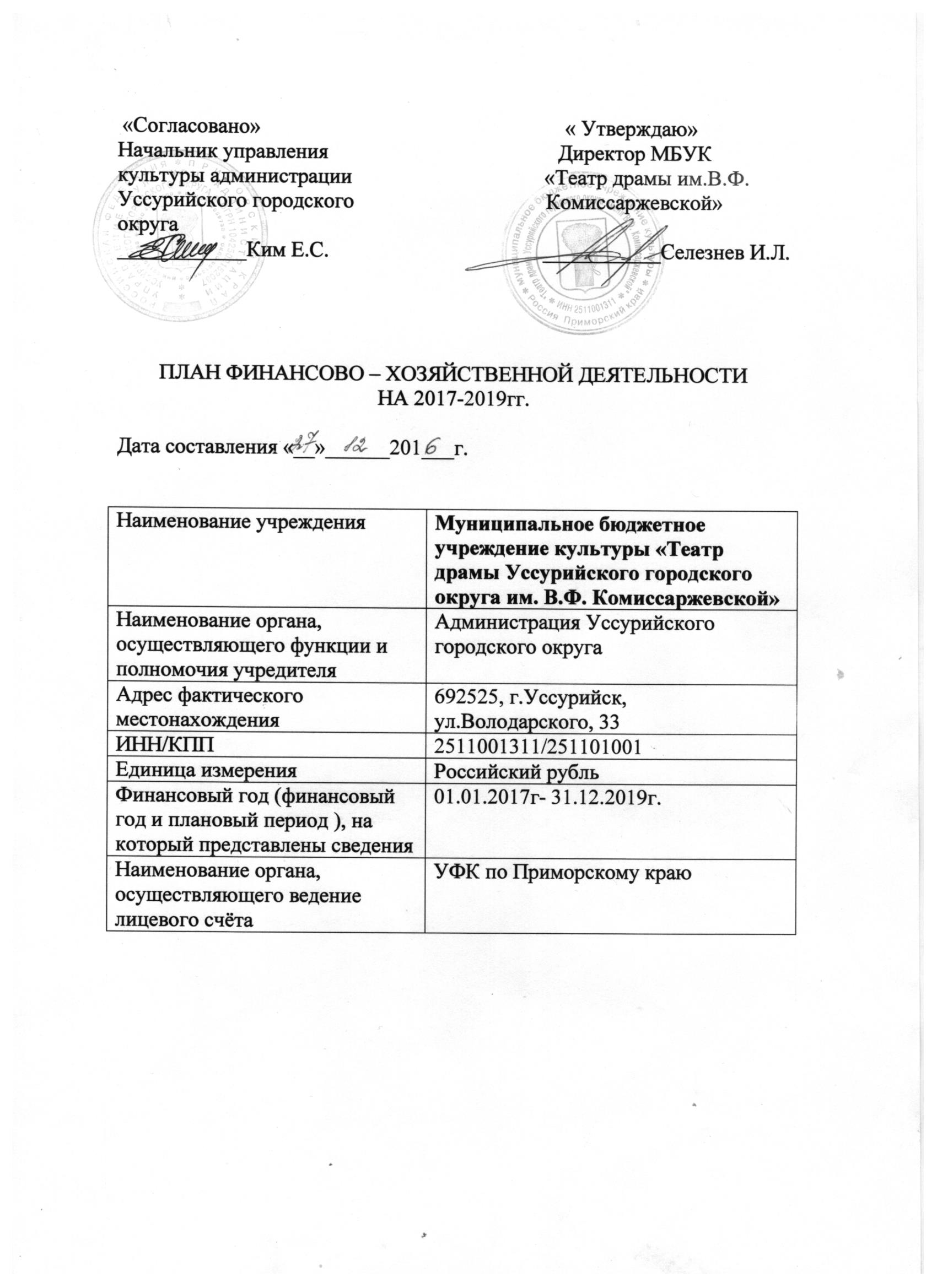 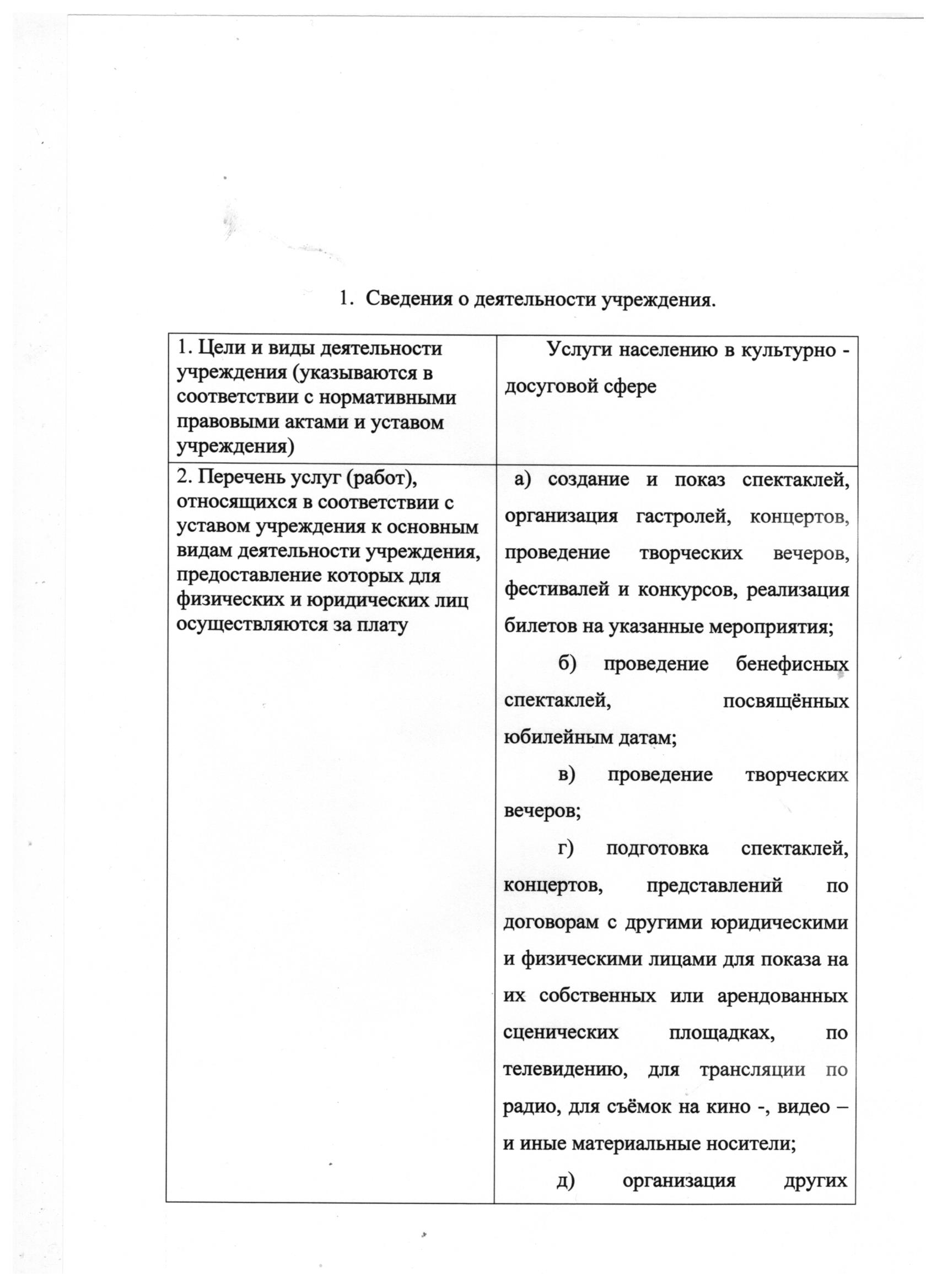 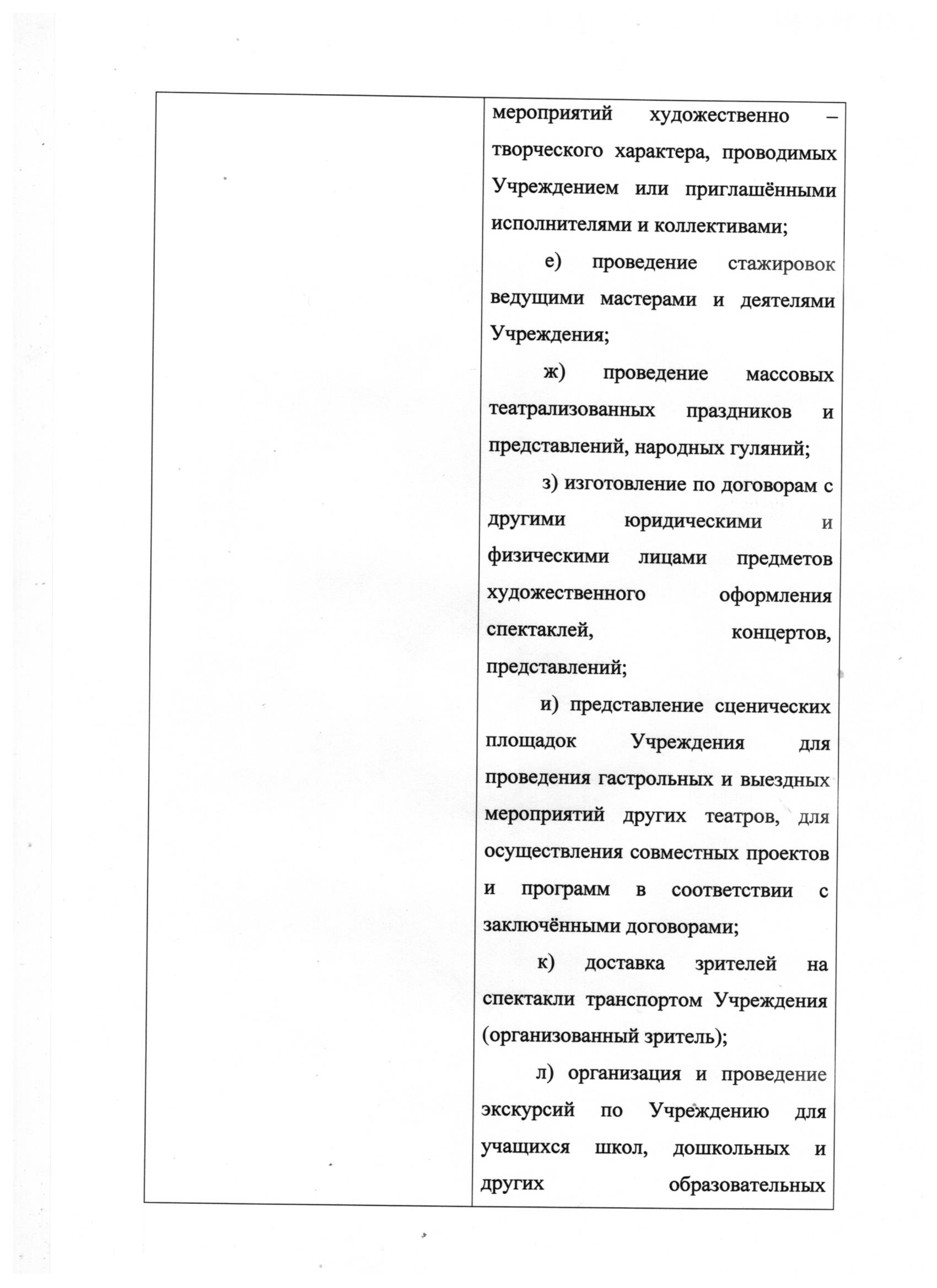 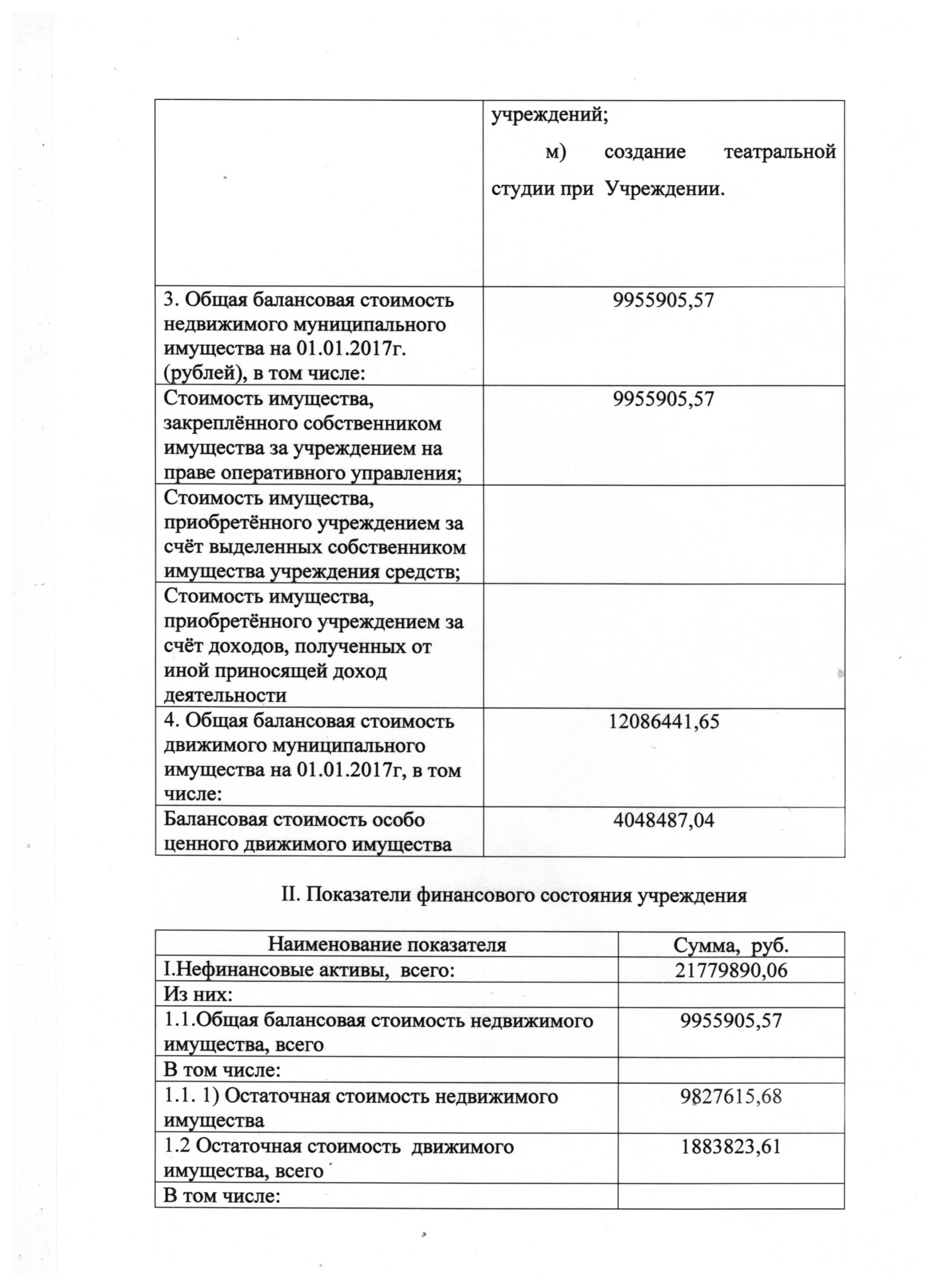 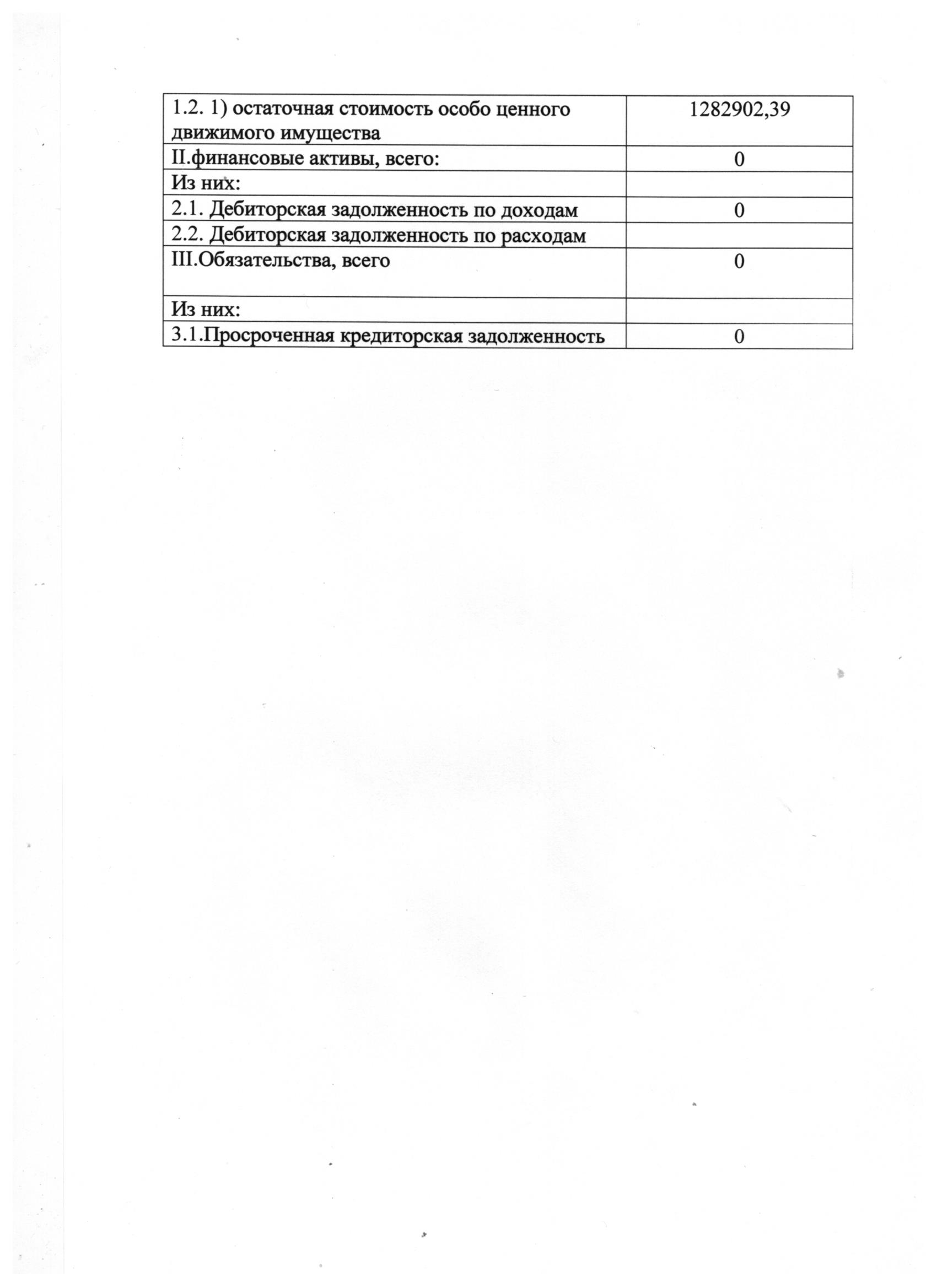 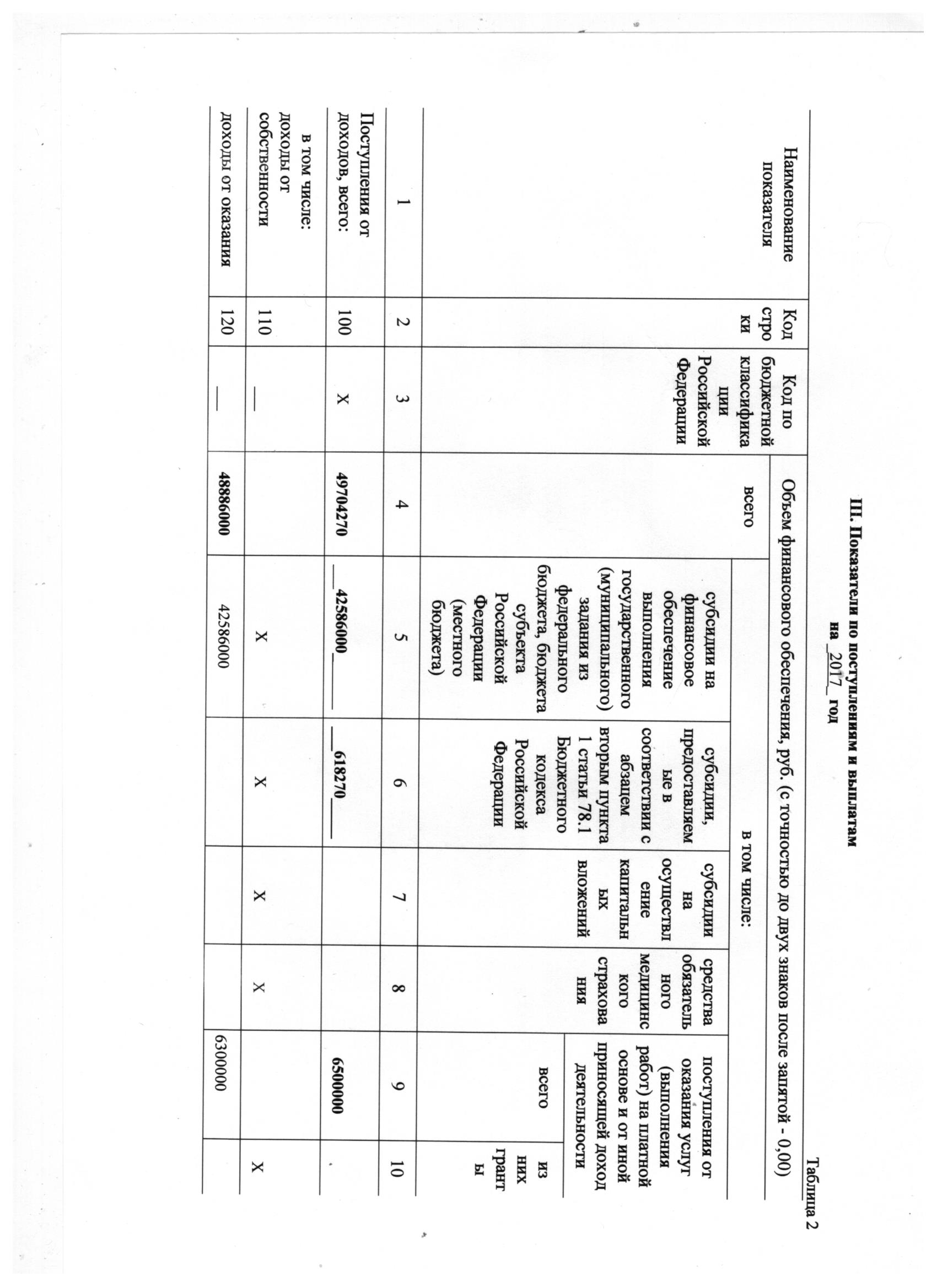 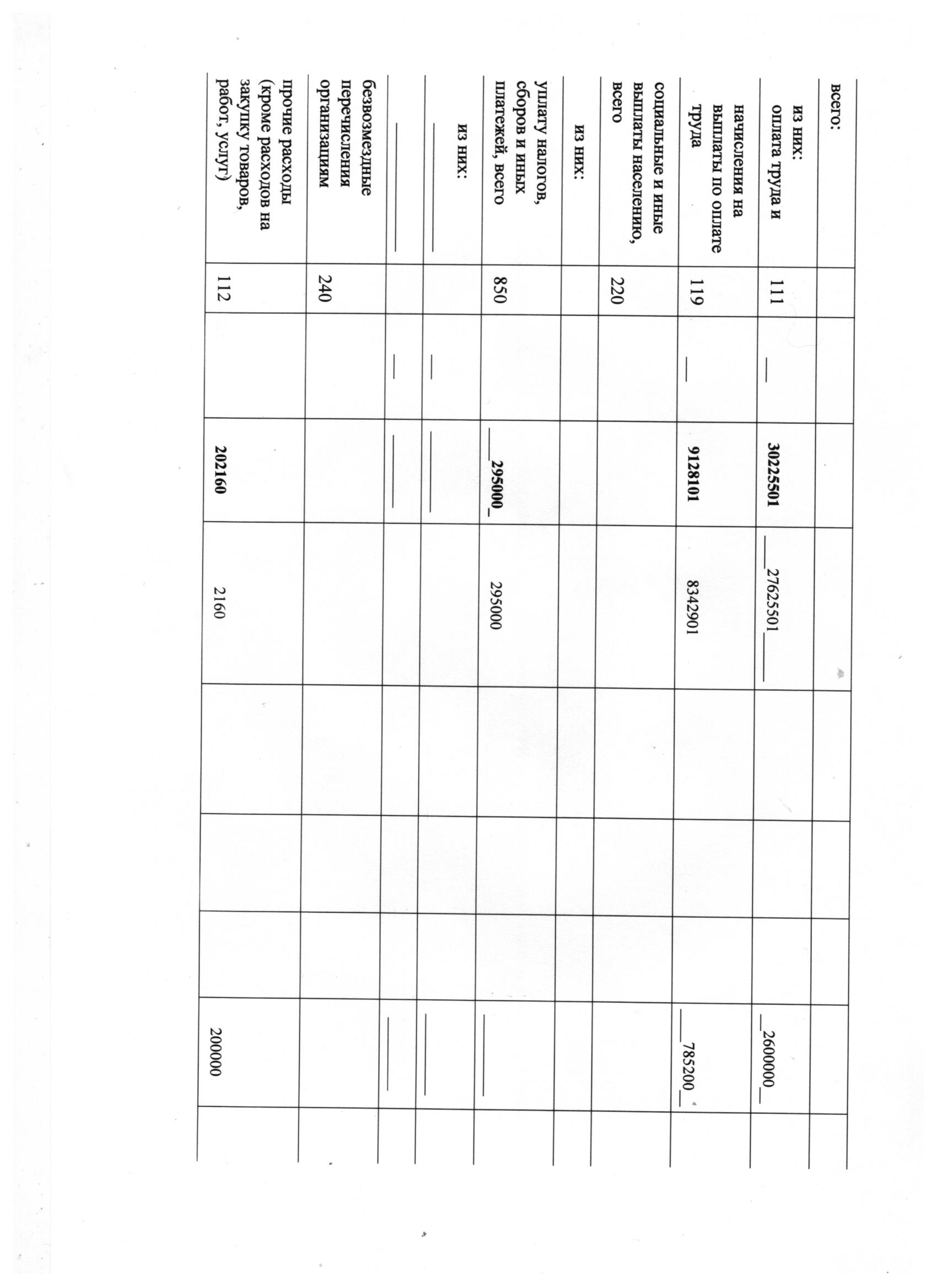 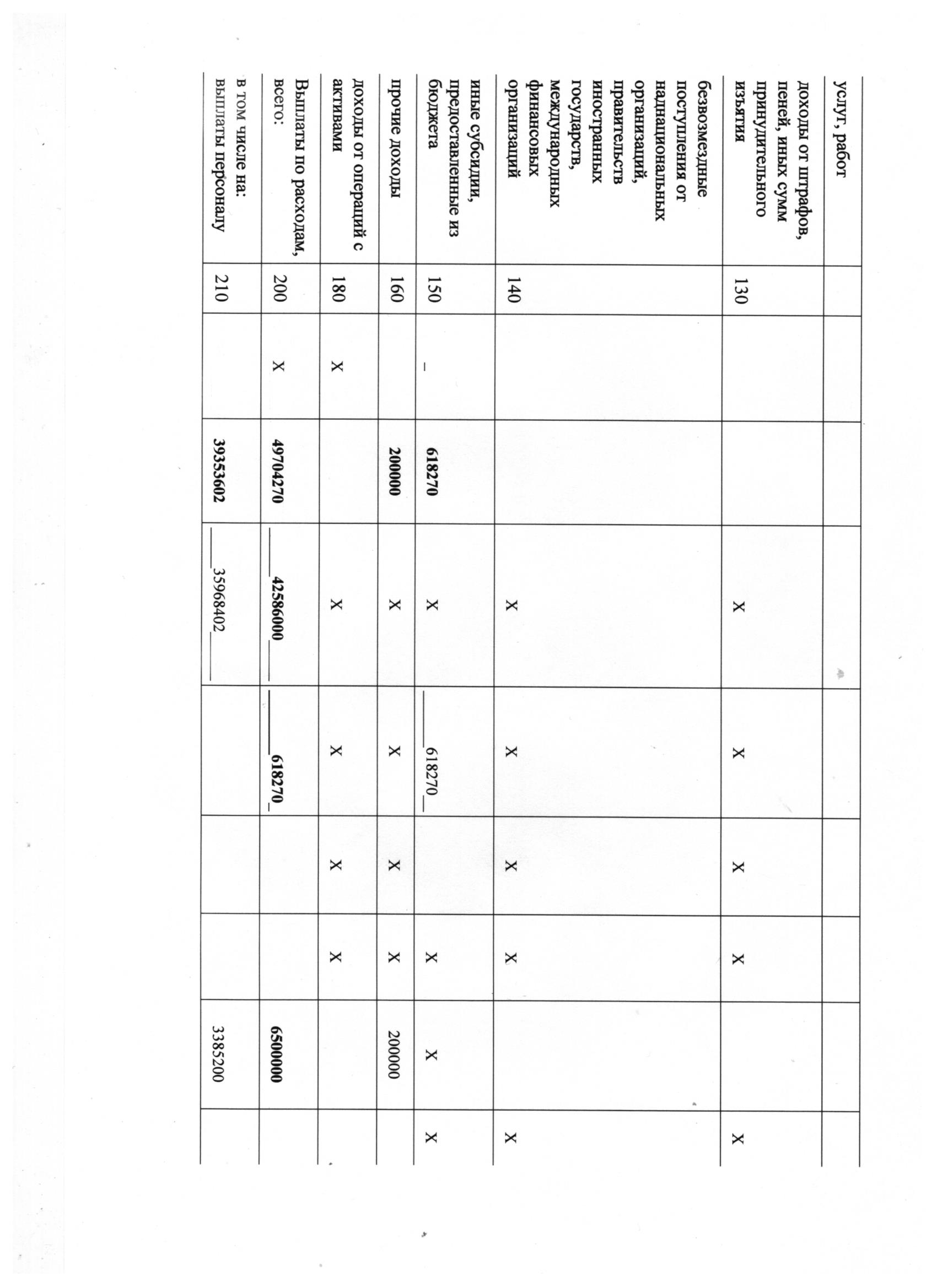 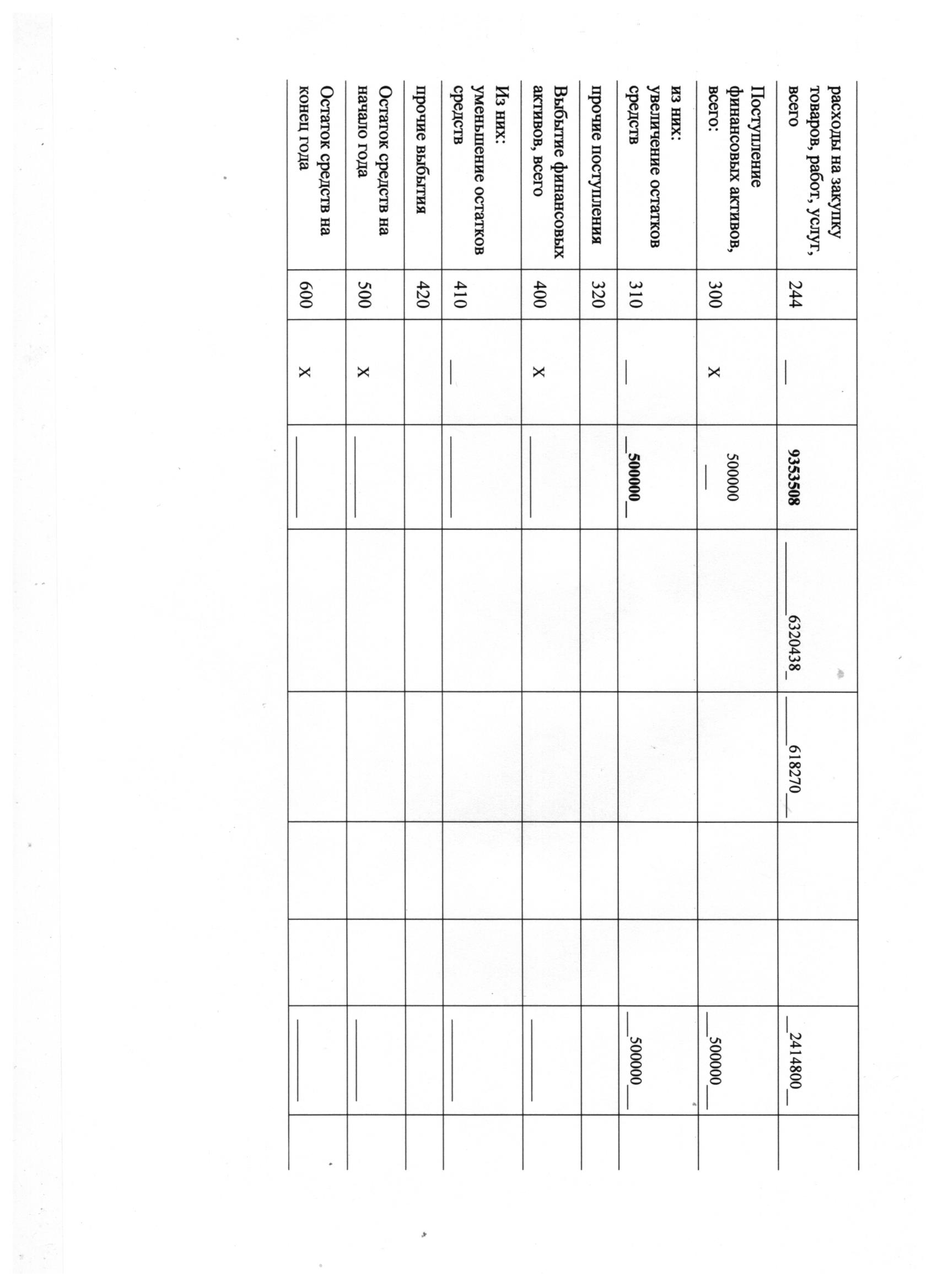 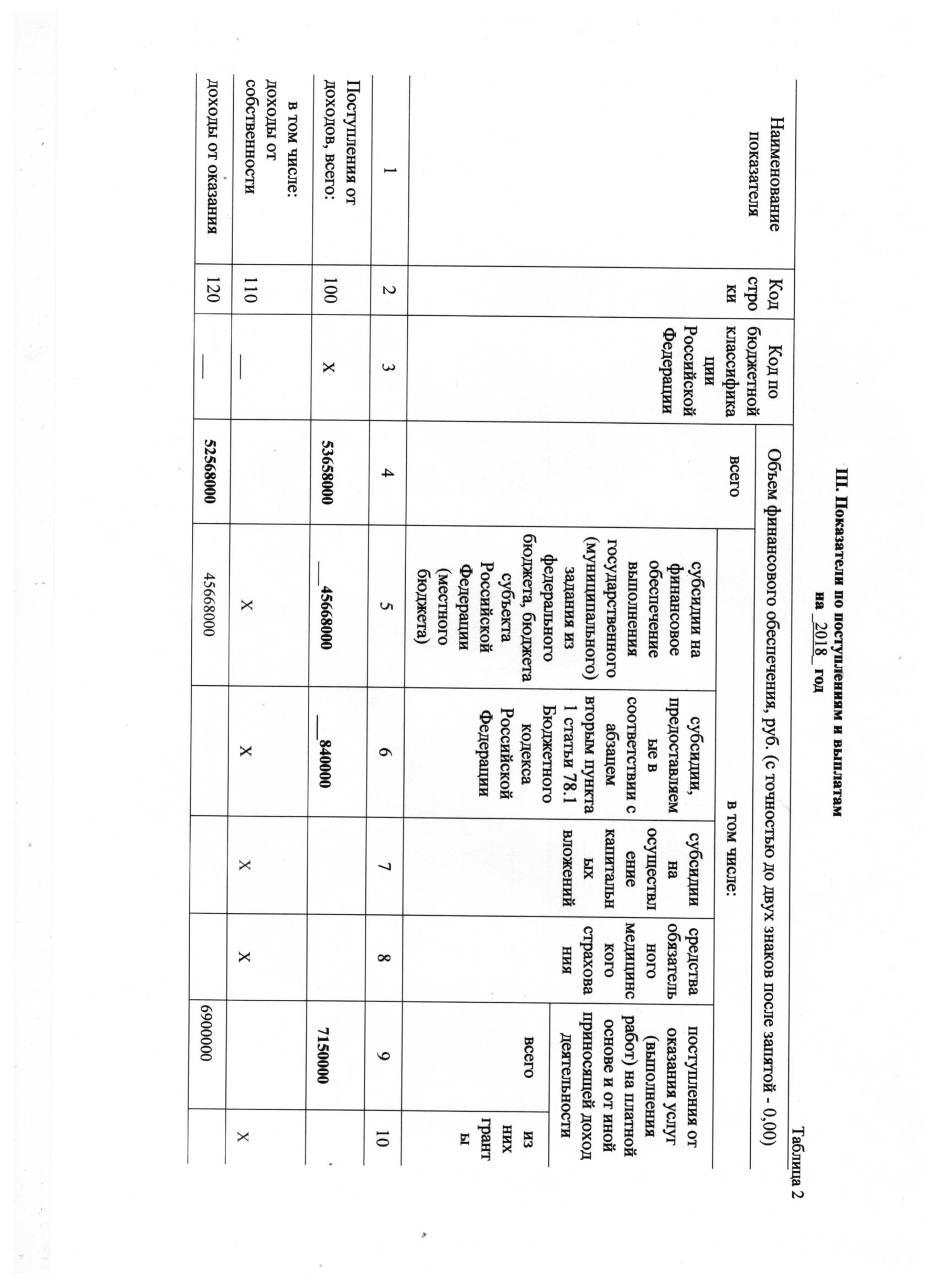 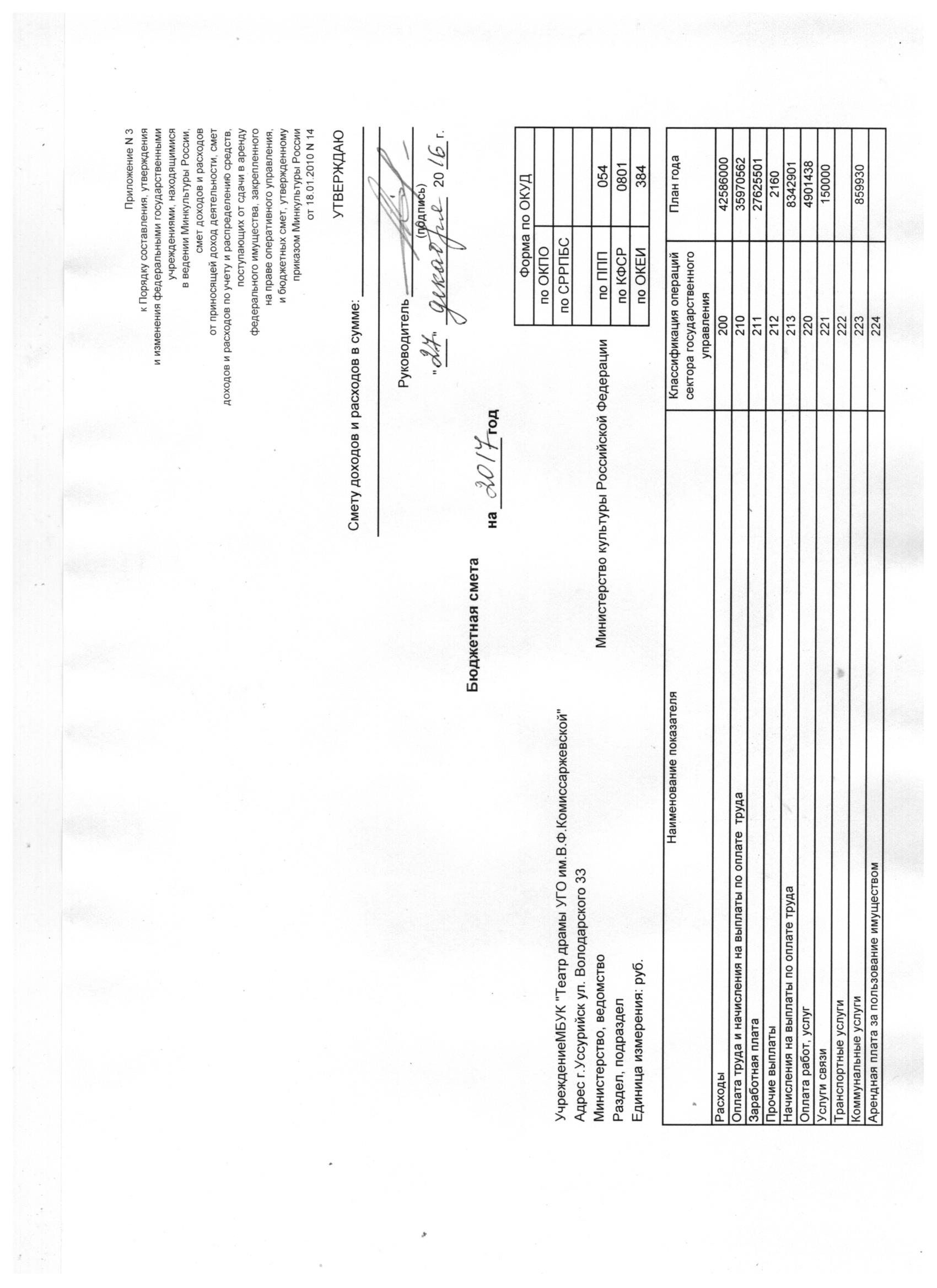 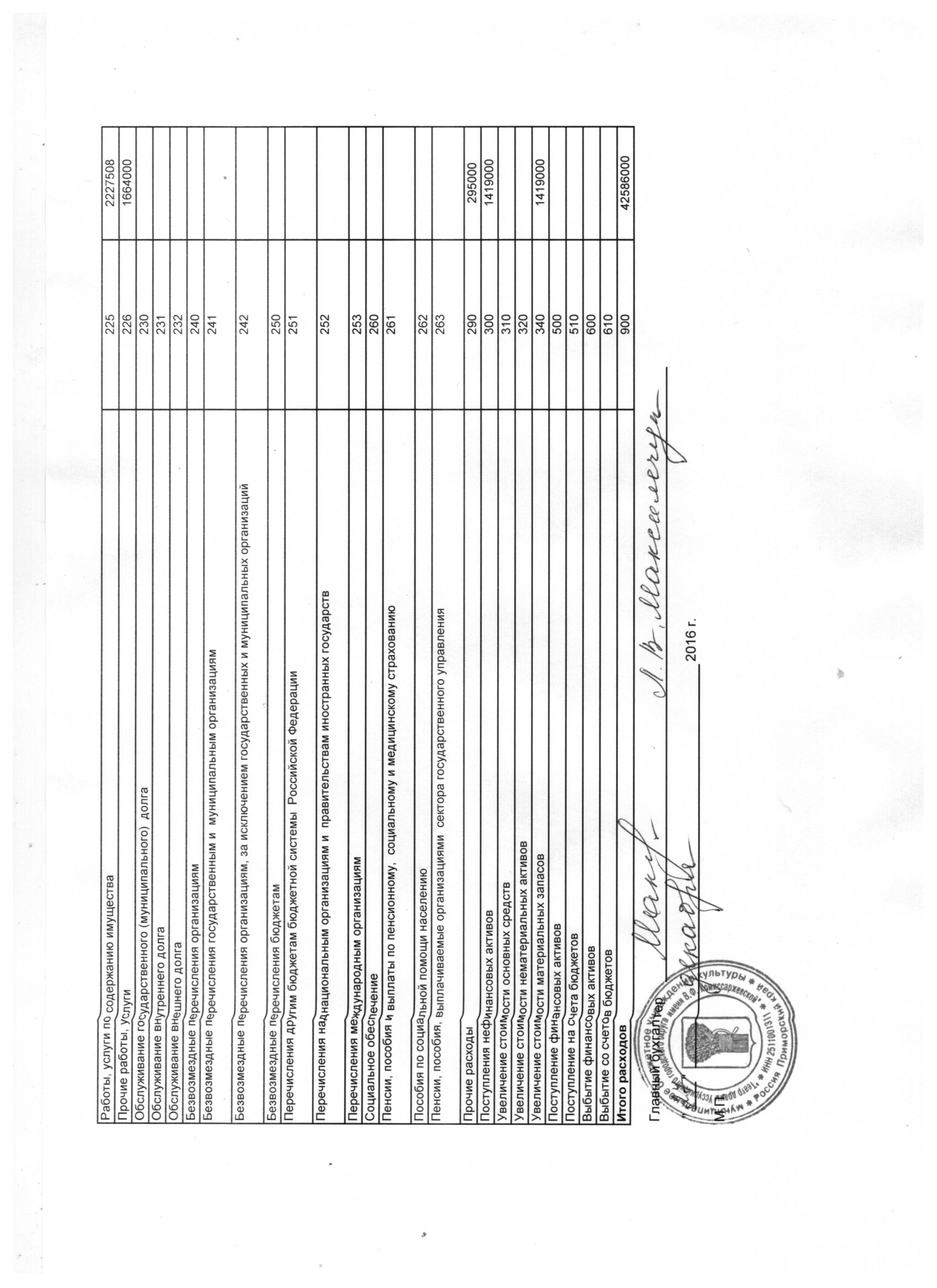 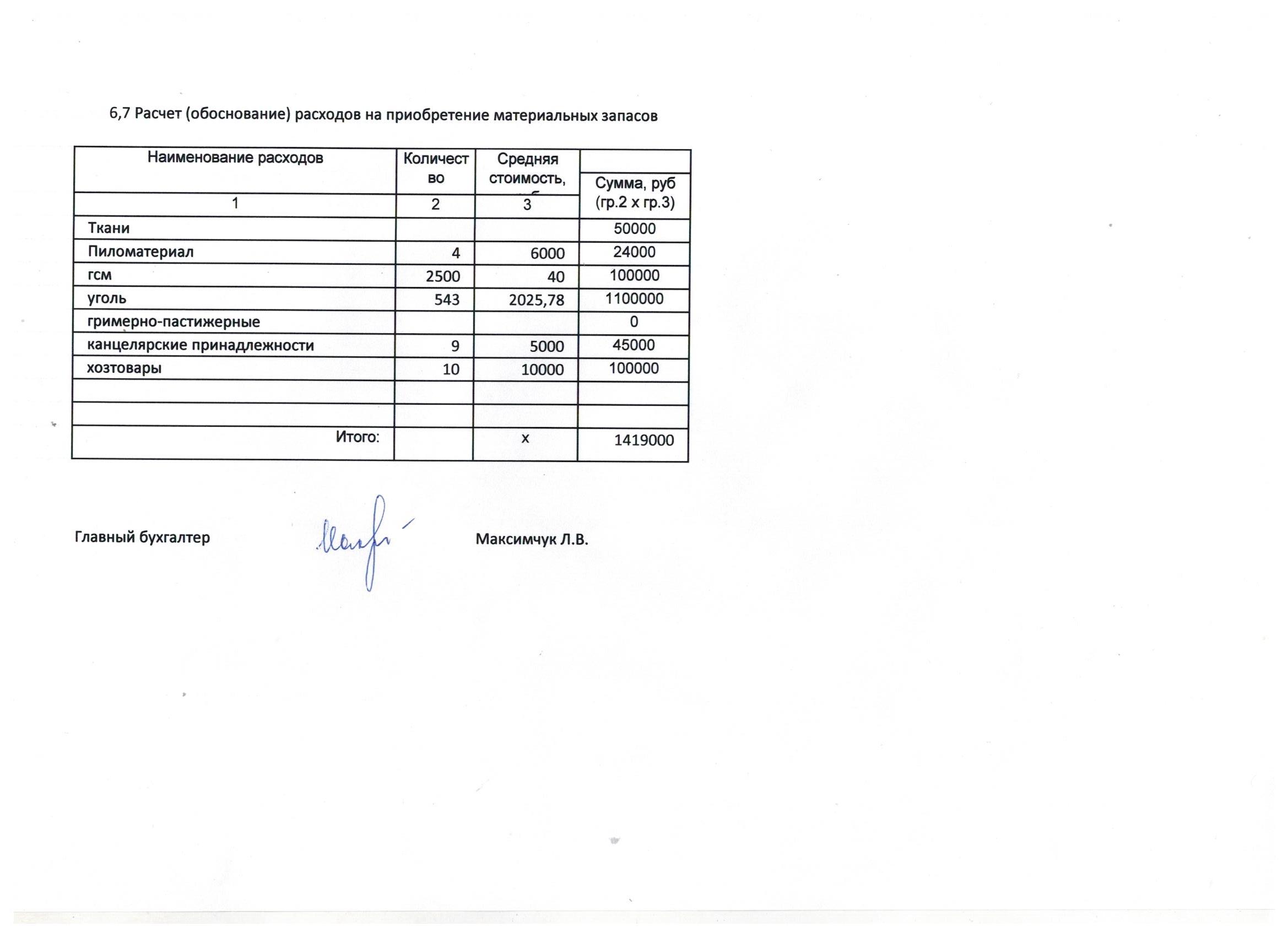 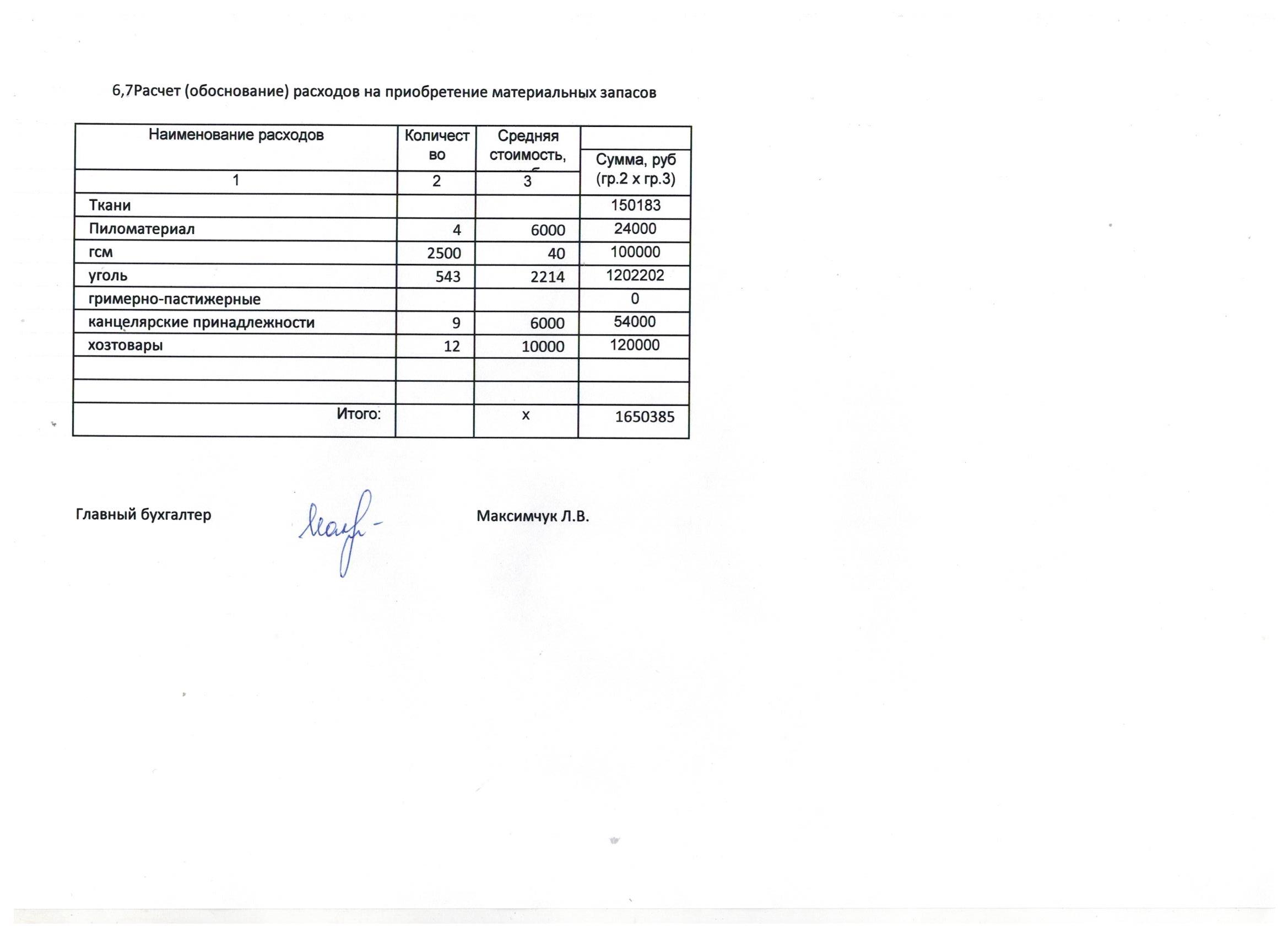 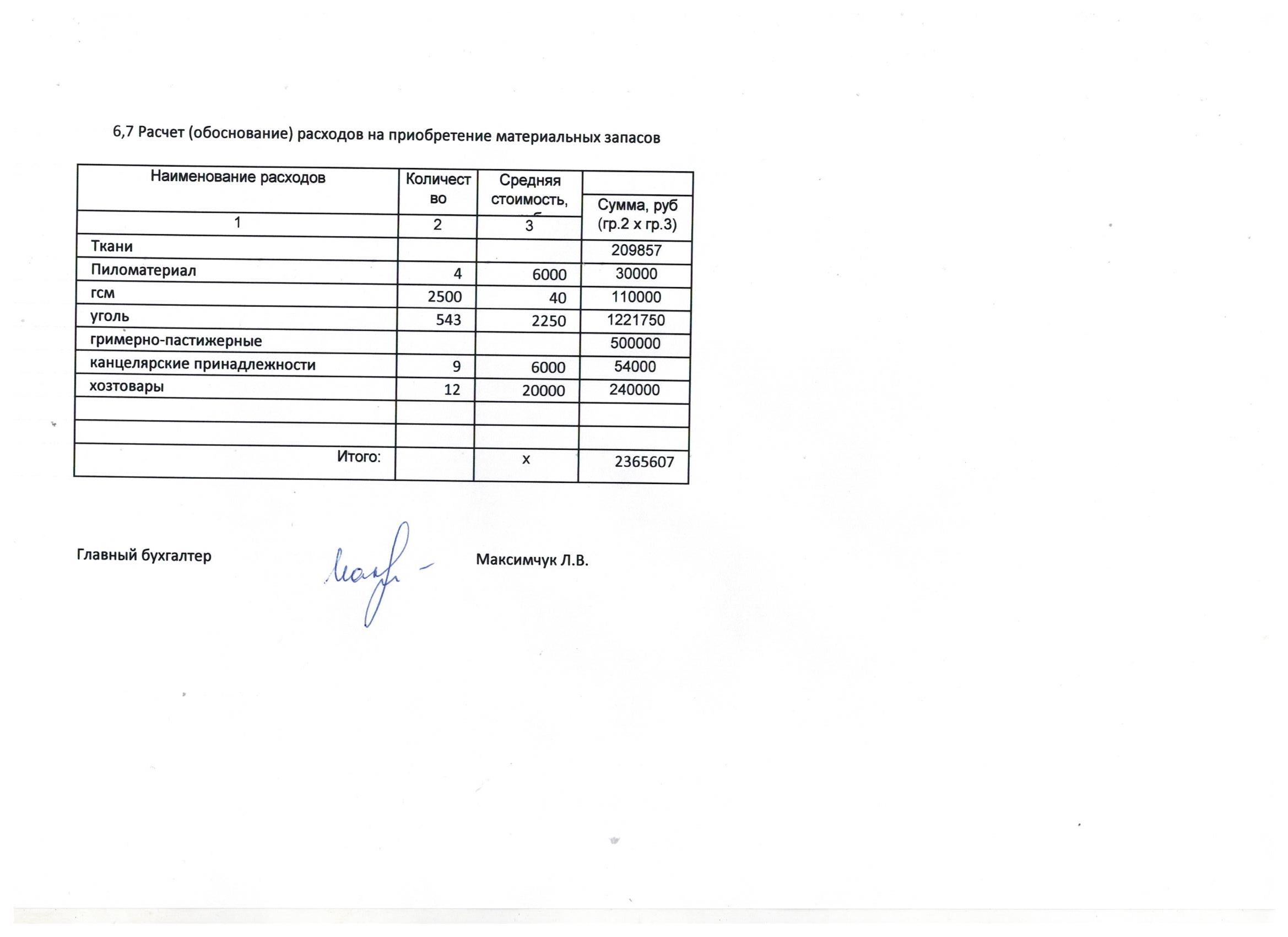 МБУК "Театр драмы УГО им. В.Ф.Комиссаржевской"МБУК "Театр драмы УГО им. В.Ф.Комиссаржевской"МБУК "Театр драмы УГО им. В.Ф.Комиссаржевской"МБУК "Театр драмы УГО им. В.Ф.Комиссаржевской"МБУК "Театр драмы УГО им. В.Ф.Комиссаржевской"МБУК "Театр драмы УГО им. В.Ф.Комиссаржевской"МБУК "Театр драмы УГО им. В.Ф.Комиссаржевской"РАСЧЕТЫ ОБОСНОВАНИЯ К ПЛАНУ ФХД 2017 годРАСЧЕТЫ ОБОСНОВАНИЯ К ПЛАНУ ФХД 2017 годРАСЧЕТЫ ОБОСНОВАНИЯ К ПЛАНУ ФХД 2017 годРАСЧЕТЫ ОБОСНОВАНИЯ К ПЛАНУ ФХД 2017 годРАСЧЕТЫ ОБОСНОВАНИЯ К ПЛАНУ ФХД 2017 годРАСЧЕТЫ ОБОСНОВАНИЯ К ПЛАНУ ФХД 2017 годРАСЧЕТЫ ОБОСНОВАНИЯ К ПЛАНУ ФХД 2017 годРасчеты (обоснования) выплат персоналуРасчеты (обоснования) выплат персоналуРасчеты (обоснования) выплат персоналуРасчеты (обоснования) выплат персоналуРасчеты (обоснования) выплат персоналуРасчеты (обоснования) выплат персоналуРасчеты (обоснования) выплат персоналукод вида расходов 111,112,119код вида расходов 111,112,119код вида расходов 111,112,119код вида расходов 111,112,119код вида расходов 111,112,119код вида расходов 111,112,119источник финансового обеспечения  бюджетисточник финансового обеспечения  бюджетисточник финансового обеспечения  бюджетисточник финансового обеспечения  бюджетисточник финансового обеспечения  бюджетисточник финансового обеспечения  бюджет1,1 расходы на оплату труда 1,1 расходы на оплату труда 1,1 расходы на оплату труда 1,1 расходы на оплату труда 1,1 расходы на оплату труда 1,1 расходы на оплату труда 1,1 расходы на оплату труда Должность, группа должностей Установленная численность, единицСреднемесячный размер оплаты труда на одного работника, рубСреднемесячный размер оплаты труда на одного работника, рубСреднемесячный размер оплаты труда на одного работника, рубСреднемесячный размер оплаты труда на одного работника, рубФонд оплаты труда в-всегов том числев том числев том числегод,, по должностному окладуза выслугуРайонный коэф.и за стаж работруб (гр.3 х гр.4 х (1 + гр.8/ 100) х гр.9 х 12), по должностному окладуза выслугуРайонный коэф.и за стаж работруб (гр.3 х гр.4 х (1 + гр.8/ 100) х гр.9 х 12), по должностному окладуза выслугуРайонный коэф.и за стаж работруб (гр.3 х гр.4 х (1 + гр.8/ 100) х гр.9 х 12)23410основной6524605,311829,53548,8922719192134прочий3017716,028522,22550,8266436377767ауп35710025491,110196,421412,52055600Итого:x27625501Наименование расходовСреднийКоли-Коли-Сумма,размер выплаты на одного работника в день, рубчество работ ников, челчество днейруб. (гр.3 х гр.4 х гр.5)размер выплаты на одного работника в день, рубчество днейруб. (гр.3 х гр.4 х гр.5)23456Итого:xxx1,3Расчеты (обоснования) выплат персоналу по уходу за ребенком1,3Расчеты (обоснования) выплат персоналу по уходу за ребенком1,3Расчеты (обоснования) выплат персоналу по уходу за ребенком1,3Расчеты (обоснования) выплат персоналу по уходу за ребенком1,3Расчеты (обоснования) выплат персоналу по уходу за ребенком1,3Расчеты (обоснования) выплат персоналу по уходу за ребенком1,3Расчеты (обоснования) выплат персоналу по уходу за ребенкомНаименование расходовЧисленность работников, получающих пособиеКоли-Размер выплаты (пособия) в месяц, рубСумма, руб (гр.3 х гр.4 х гр.5)Наименование расходовЧисленность работников, получающих пособиечество выплат в год на одного работ-Размер выплаты (пособия) в месяц, рубСумма, руб (гр.3 х гр.4 х гр.5)Наименование расходовЧисленность работников, получающих пособиеникаРазмер выплаты (пособия) в месяц, рубСумма, руб (гр.3 х гр.4 х гр.5)23456пособие до 3 лет312602160Итого:xxx21601,4 Расчеты (обоснования) страховых взносов в ПФР , ФОМС, ФСС1,4 Расчеты (обоснования) страховых взносов в ПФР , ФОМС, ФСС1,4 Расчеты (обоснования) страховых взносов в ПФР , ФОМС, ФСС1,4 Расчеты (обоснования) страховых взносов в ПФР , ФОМС, ФСС1,4 Расчеты (обоснования) страховых взносов в ПФР , ФОМС, ФССНаименование государственного внебюджетного фондаНаименование государственного внебюджетного фондаРазмер базы для начисления страховых взносов, рубСумма взноса, рубНаименование государственного внебюджетного фондаНаименование государственного внебюджетного фондаРазмер базы для начисления страховых взносов, рубСумма взноса, руб2234Страховые взносы в Пенсионный фонд Российской Федерации, всегоСтраховые взносы в Пенсионный фонд Российской Федерации, всегоx  6077610по ставке 22,0%276255016077610по ставке 22,0%276255016077610по ставке 10,0%Страховые взносы в Фонд социального страхования Российской Федерации, всего  в том числе:Страховые взносы в Фонд социального страхования Российской Федерации, всего  в том числе:x856391обязательное социальное страхование на случай временной нетрудоспособности и в связи с материнством по ставке 2,9%27625501801140с применением ставки взносов в Фонд социального страхования Российской Федерации по ставке 0,0%27625501обязательное социальное страхование от несчастных случаев на производстве и профессиональных заболеваний по ставке 0,2%55251,0024обязательное социальное страхование от несчастных случаев на производстве и профессиональных заболеваний по ставке 0,_%*обязательное социальное страхование от несчастных случаев на производстве и профессиональных заболеваний по ставке 0,2_%*27625501,2Страховые взносы в Федеральный фонд обязательного медицинского страхования, всего (по ставке 5,1%)Страховые взносы в Федеральный фонд обязательного медицинского страхования, всего (по ставке 5,1%)27625501,21408901Итого:Итого:x8342901Расчет (обоснования ) уплаты налогов, сборов.Расчет (обоснования ) уплаты налогов, сборов.Расчет (обоснования ) уплаты налогов, сборов.Расчет (обоснования ) уплаты налогов, сборов.Расчет (обоснования ) уплаты налогов, сборов.Расчет (обоснования ) уплаты налогов, сборов.Код видов расходов850850850850850Источник финансового обеспечения                                 бюджетИсточник финансового обеспечения                                 бюджетИсточник финансового обеспечения                                 бюджетбюджетбюджетбюджетНаименование расходовНаименование расходовНалоговая база, рубНалоговая база, рубСтавка налога, %Сумма исчисленного налога, подлежащего уплате, руб (гр.3 х гр.4/100)223345налог на землюналог на землю17784676177846761,5266770налог на имуществоналог на имущество10000000100000000,110000транспортный налогтранспортный налог266000266000расчет10230экологический сборэкологический сборрасчетным путемрасчетным путем8000Итого:Итого:x  295000Код видов расходовИсточник финансового обеспеченияИсточник финансового обеспеченияНаименование показателяНаименование показателяНаименование показателяРазмер одной выплаты, рубКоличество выплат в годОбщая сумма выплат, руб (гр.3 х гр.4)Наименование показателяНаименование показателяНаименование показателяРазмер одной выплаты, рубКоличество выплат в годОбщая сумма выплат, руб (гр.3 х гр.4)222345Итого:Итого:Итого:xx6,1 Расчет (обоснование) расчетов на услуги связи6,1 Расчет (обоснование) расчетов на услуги связи6,1 Расчет (обоснование) расчетов на услуги связи6,1 Расчет (обоснование) расчетов на услуги связи6,1 Расчет (обоснование) расчетов на услуги связи244244Источник финансового обеспечениябюджетНаименование расходовКоли-Коли-Стои-Сумма, руб (гр.3 х гр.4 х гр.5)Наименование расходовчество номе-чество платежей в годмость за единицу, рубСумма, руб (гр.3 х гр.4 х гр.5)Наименование расходовровСумма, руб (гр.3 х гр.4 х гр.5)23456телефонное соединение местное512120072000междугороднее соединение51230018000интернет12500060000Итого:xxx150000Наименование расходовКоличество услуг перевозкиЦена услуги перевозки, рубСумма, руб (гр.3 х гр.4)Наименование расходовКоличество услуг перевозкиЦена услуги перевозки, рубСумма, руб (гр.3 х гр.4)2345Итого:6,3 Расчет (обоснование) расходов на коммунальные услуги6,3 Расчет (обоснование) расходов на коммунальные услуги6,3 Расчет (обоснование) расходов на коммунальные услуги6,3 Расчет (обоснование) расходов на коммунальные услуги6,3 Расчет (обоснование) расходов на коммунальные услугиНаименование показателяРазмер потребления ресурсовТариф (с учетом НДС), рубИндексация, %Сумма, руб (гр.4 х гр.5 х гр.6)Наименование показателяРазмер потребления ресурсовТариф (с учетом НДС), рубИндексация, %Сумма, руб (гр.4 х гр.5 х гр.6)24*566*электроэнергия1270005,617,5765905водоснабжение123071,117,594025Итого:xxx859930Наименование показателяКоличествоСтавка арендной платыСтоимость с учетом НДС, рубНаименование показателяКоличествоСтавка арендной платыСтоимость с учетом НДС, руб24*56Итого:xxx6,5 Расчет (обоснование) расходов на оплату работ, услуг по содержанию имущества6,5 Расчет (обоснование) расходов на оплату работ, услуг по содержанию имущества6,5 Расчет (обоснование) расходов на оплату работ, услуг по содержанию имущества6,5 Расчет (обоснование) расходов на оплату работ, услуг по содержанию имущества6,5 Расчет (обоснование) расходов на оплату работ, услуг по содержанию имуществаНаименование расходовОбъектКоличество работ (услуг)Стоимость работ (услуг), руб2345обслуживание сигнализациитеатр24140000обслуживание металлических вороттеатр1214400дератизациятеатр1222000УМУПТСтеатр1236000заправка катриджейтеатр4016000промывка системы отоплениятеатр1200000текущий ремонт зданиятеатр101700000текущий ремонт транспортаавтобус499108Итого:xx2227508Наименование расходовКоличество договоровСтоимость услуги, рубНаименование расходовКоличество договоровСтоимость услуги, руб234РАО800000медосмотр водителя1236000реклама12200000повышение квалификации1270000сопровождение программ1248000ОСАГО110000оплата по договорам подряда10500000бутилированная вода650Итого:x1664000МБУК "Театр драмы УГО им. В.Ф.Комиссаржевской"МБУК "Театр драмы УГО им. В.Ф.Комиссаржевской"МБУК "Театр драмы УГО им. В.Ф.Комиссаржевской"МБУК "Театр драмы УГО им. В.Ф.Комиссаржевской"МБУК "Театр драмы УГО им. В.Ф.Комиссаржевской"МБУК "Театр драмы УГО им. В.Ф.Комиссаржевской"МБУК "Театр драмы УГО им. В.Ф.Комиссаржевской"РАСЧЕТЫ ОБОСНОВАНИЯ К ПЛАНУ ФХД 2018 годРАСЧЕТЫ ОБОСНОВАНИЯ К ПЛАНУ ФХД 2018 годРАСЧЕТЫ ОБОСНОВАНИЯ К ПЛАНУ ФХД 2018 годРАСЧЕТЫ ОБОСНОВАНИЯ К ПЛАНУ ФХД 2018 годРАСЧЕТЫ ОБОСНОВАНИЯ К ПЛАНУ ФХД 2018 годРАСЧЕТЫ ОБОСНОВАНИЯ К ПЛАНУ ФХД 2018 годРАСЧЕТЫ ОБОСНОВАНИЯ К ПЛАНУ ФХД 2018 годРасчеты (обоснования) выплат персоналуРасчеты (обоснования) выплат персоналуРасчеты (обоснования) выплат персоналуРасчеты (обоснования) выплат персоналуРасчеты (обоснования) выплат персоналуРасчеты (обоснования) выплат персоналуРасчеты (обоснования) выплат персоналукод вида расходов 111,112,119код вида расходов 111,112,119код вида расходов 111,112,119код вида расходов 111,112,119код вида расходов 111,112,119код вида расходов 111,112,119источник финансового обеспечения бюджетисточник финансового обеспечения бюджетисточник финансового обеспечения бюджетисточник финансового обеспечения бюджетисточник финансового обеспечения бюджетисточник финансового обеспечения бюджет1,1 расходы на оплату труда1,1 расходы на оплату труда1,1 расходы на оплату труда1,1 расходы на оплату труда1,1 расходы на оплату труда1,1 расходы на оплату трудаДолж-Уста-Среднемесячный размер оплаты труда на одного работника, рубСреднемесячный размер оплаты труда на одного работника, рубСреднемесячный размер оплаты труда на одного работника, рубСреднемесячный размер оплаты труда на одного работника, рубФонд оплаты труда вность, группанов-Среднемесячный размер оплаты труда на одного работника, рубСреднемесячный размер оплаты труда на одного работника, рубСреднемесячный размер оплаты труда на одного работника, рубСреднемесячный размер оплаты труда на одного работника, рубФонд оплаты труда вленнаяСреднемесячный размер оплаты труда на одного работника, рубСреднемесячный размер оплаты труда на одного работника, рубСреднемесячный размер оплаты труда на одного работника, рубСреднемесячный размер оплаты труда на одного работника, рубФонд оплаты труда вдолж-числен-всегогод,ностейность, единицруб (гр.3 х гр.4 х (1 + гр.8/ 100) х гр.9 х 12)ностейность, единицруб (гр.3 х гр.4 х (1 + гр.8/ 100) х гр.9 х 12)ностейность, единицруб (гр.3 х гр.4 х (1 + гр.8/ 100) х гр.9 х 12)23410основной6924605,311829,53548,8922720373188,4прочий3017716,028522,22550,8266436377767ауп35710025491,110196,421412,52055600Итого:x28806556Наименование расходовСреднийКоли-Коли-Сумма,размер выплаты на одного работника в день, рубчество работ-чество днейруб. (гр.3 х гр.4 х гр.5)размер выплаты на одного работника в день, рубников, челчество днейруб. (гр.3 х гр.4 х гр.5)23456Итого:xxx1,3 Расчеты (обоснования) выплат персоналу по уходу за ребенком1,3 Расчеты (обоснования) выплат персоналу по уходу за ребенком1,3 Расчеты (обоснования) выплат персоналу по уходу за ребенком1,3 Расчеты (обоснования) выплат персоналу по уходу за ребенком1,3 Расчеты (обоснования) выплат персоналу по уходу за ребенком1,3 Расчеты (обоснования) выплат персоналу по уходу за ребенком1,3 Расчеты (обоснования) выплат персоналу по уходу за ребенкомНаименование расходовЧисленность работников, получающих пособиеКоли-Размер выплаты (пособия) в месяц, рубСумма, руб (гр.3 х гр.4 х гр.5)Наименование расходовЧисленность работников, получающих пособиечество выплат в год на одного работ-Размер выплаты (пособия) в месяц, рубСумма, руб (гр.3 х гр.4 х гр.5)Наименование расходовЧисленность работников, получающих пособиеникаРазмер выплаты (пособия) в месяц, рубСумма, руб (гр.3 х гр.4 х гр.5)23456пособие до 3 лет312602160Итого:xxx21601,4 Расчеты (обоснования) страховых взносов в ПФР , ФОМС, ФСС1,4 Расчеты (обоснования) страховых взносов в ПФР , ФОМС, ФСС1,4 Расчеты (обоснования) страховых взносов в ПФР , ФОМС, ФСС1,4 Расчеты (обоснования) страховых взносов в ПФР , ФОМС, ФСС1,4 Расчеты (обоснования) страховых взносов в ПФР , ФОМС, ФССНаименование государственного внебюджетного фондаНаименование государственного внебюджетного фондаРазмер базы для начисления страховых взносов, рубСумма взноса, рубНаименование государственного внебюджетного фондаНаименование государственного внебюджетного фондаРазмер базы для начисления страховых взносов, рубСумма взноса, руб2234Страховые взносы в Пенсионный фонд Российской Федерации, всегоСтраховые взносы в Пенсионный фонд Российской Федерации, всегоx  6337442по ставке 22,0%288065566337442по ставке 22,0%288065566337442по ставке 10,0%Страховые взносы в Фонд социального страхования Российской Федерации, всего  Страховые взносы в Фонд социального страхования Российской Федерации, всего  x893003в том числе:обязательное социальное страхование на случай временной нетрудоспособности и в связи с материнством по ставке 2,9%28806556835390с применением ставки взносов в Фонд социального страхования Российской Федерации по ставке 0,0%28806556обязательное социальное страхование от несчастных случаев на производстве и профессиональных заболеваний по ставке 0,2%57613,112обязательное социальное страхование от несчастных случаев на производстве и профессиональных заболеваний по ставке 0,_%*обязательное социальное страхование от несчастных случаев на производстве и профессиональных заболеваний по ставке 0,2_%*27625501,2Страховые взносы в Федеральный фонд обязательного медицинского страхования, всего (по ставке 5,1%)Страховые взносы в Федеральный фонд обязательного медицинского страхования, всего (по ставке 5,1%)27625501,21469134Итого:Итого:x8699580Расчет (обоснования ) уплаты налогов, сборов.Расчет (обоснования ) уплаты налогов, сборов.Расчет (обоснования ) уплаты налогов, сборов.Расчет (обоснования ) уплаты налогов, сборов.Расчет (обоснования ) уплаты налогов, сборов.Расчет (обоснования ) уплаты налогов, сборов.Код видов расходов850850850850850Источник финансового обеспечения                                 бюджетИсточник финансового обеспечения                                 бюджетИсточник финансового обеспечения                                 бюджетбюджетбюджетбюджетНаименование расходовНаименование расходовНалоговая база, рубНалоговая база, рубСтавка налога, %Сумма исчисленного налога, подлежащего уплате, руб (гр.3 х гр.4/100)223345налог на землюналог на землю17784676177846761,5266770налог на имуществоналог на имущество10000000100000000,110000транспортный налогтранспортный налог266000расчет10230экологический сборэкологический сборрасчет8000Итого:Итого:x  295000Код видов расходовИсточник финансового обеспеченияИсточник финансового обеспеченияНаименование показателяНаименование показателяНаименование показателяРазмер одной выплаты, рубКоличество выплат в годОбщая сумма выплат, руб (гр.3 х гр.4)Наименование показателяНаименование показателяНаименование показателяРазмер одной выплаты, рубКоличество выплат в годОбщая сумма выплат, руб (гр.3 х гр.4)222345Итого:Итого:Итого:xx6,1Расчет (обоснование) расчетов на услуги связи6,1Расчет (обоснование) расчетов на услуги связи6,1Расчет (обоснование) расчетов на услуги связи6,1Расчет (обоснование) расчетов на услуги связи6,1Расчет (обоснование) расчетов на услуги связи244244Источник финансового обеспечениябюджетНаименование расходовКоли-Коли-Стои-Сумма, руб (гр.3 х гр.4 х гр.5)Наименование расходовчество номе-чество платежей в годмость за единицу, рубСумма, руб (гр.3 х гр.4 х гр.5)Наименование расходовровСумма, руб (гр.3 х гр.4 х гр.5)23456телефонное соединение местное512135081000междугороднее соединение51235021000интернет12600072000Итого:xxx174000Наименование расходовКоличество услуг перевозкиЦена услуги перевозки, рубСумма, руб (гр.3 х гр.4)Наименование расходовКоличество услуг перевозкиЦена услуги перевозки, рубСумма, руб (гр.3 х гр.4)2345Итого:6,3 Расчет (обоснование) расходов на коммунальные услуги6,3 Расчет (обоснование) расходов на коммунальные услуги6,3 Расчет (обоснование) расходов на коммунальные услуги6,3 Расчет (обоснование) расходов на коммунальные услуги6,3 Расчет (обоснование) расходов на коммунальные услугиНаименование показателяРазмер потребления ресурсовТариф (с учетом НДС), рубИндексация, %Сумма, руб (гр.4 х гр.5 х гр.6)Наименование показателяРазмер потребления ресурсовТариф (с учетом НДС), рубИндексация, %Сумма, руб (гр.4 х гр.5 х гр.6)24*566*электроэнергия1270006,037,5823246водоснабжение123076,447,5101073Итого:xxx924319Наименование показателяКоличествоСтавка арендной платыСтоимость с учетом НДС, рубНаименование показателяКоличествоСтавка арендной платыСтоимость с учетом НДС, руб24*56Итого:xxx6,5 Расчет (обоснование) расходов на оплату работ, услуг по содержанию имущества6,5 Расчет (обоснование) расходов на оплату работ, услуг по содержанию имущества6,5 Расчет (обоснование) расходов на оплату работ, услуг по содержанию имущества6,5 Расчет (обоснование) расходов на оплату работ, услуг по содержанию имущества6,5 Расчет (обоснование) расходов на оплату работ, услуг по содержанию имуществаНаименование расходовОбъектКоличество работ (услуг)Стоимость работ (услуг), руб2345обслуживание сигнализации24140000обслуживание металлических ворот1220000дератизация1222000УМУПТС1240000заправка катриджей4025000промывка системы отопления1200000текущий ремонт здания102000000текущий ремонт транспорта4100000Итого:xx2547000Наименование расходовКоличество договоровСтоимость услуги, рубНаименование расходовКоличество договоровСтоимость услуги, руб234РАО1000000медосмотр водителя1236000реклама12200000повышение квалификации1270000сопровождение программ1248000ОСАГО110000оплата по договорам подряда161200000бутилированная вода655000Итого:x2569000МБУК "Театр драмы УГО им. В.Ф.Комиссаржевской"МБУК "Театр драмы УГО им. В.Ф.Комиссаржевской"МБУК "Театр драмы УГО им. В.Ф.Комиссаржевской"МБУК "Театр драмы УГО им. В.Ф.Комиссаржевской"МБУК "Театр драмы УГО им. В.Ф.Комиссаржевской"МБУК "Театр драмы УГО им. В.Ф.Комиссаржевской"МБУК "Театр драмы УГО им. В.Ф.Комиссаржевской"МБУК "Театр драмы УГО им. В.Ф.Комиссаржевской"МБУК "Театр драмы УГО им. В.Ф.Комиссаржевской"МБУК "Театр драмы УГО им. В.Ф.Комиссаржевской"МБУК "Театр драмы УГО им. В.Ф.Комиссаржевской"МБУК "Театр драмы УГО им. В.Ф.Комиссаржевской"МБУК "Театр драмы УГО им. В.Ф.Комиссаржевской"МБУК "Театр драмы УГО им. В.Ф.Комиссаржевской"МБУК "Театр драмы УГО им. В.Ф.Комиссаржевской"МБУК "Театр драмы УГО им. В.Ф.Комиссаржевской"МБУК "Театр драмы УГО им. В.Ф.Комиссаржевской"МБУК "Театр драмы УГО им. В.Ф.Комиссаржевской"МБУК "Театр драмы УГО им. В.Ф.Комиссаржевской"РАСЧЕТЫ ОБОСНОВАНИЯ К ПЛАНУ ФХД 2019 годРАСЧЕТЫ ОБОСНОВАНИЯ К ПЛАНУ ФХД 2019 годРАСЧЕТЫ ОБОСНОВАНИЯ К ПЛАНУ ФХД 2019 годРАСЧЕТЫ ОБОСНОВАНИЯ К ПЛАНУ ФХД 2019 годРАСЧЕТЫ ОБОСНОВАНИЯ К ПЛАНУ ФХД 2019 годРАСЧЕТЫ ОБОСНОВАНИЯ К ПЛАНУ ФХД 2019 годРАСЧЕТЫ ОБОСНОВАНИЯ К ПЛАНУ ФХД 2019 годРАСЧЕТЫ ОБОСНОВАНИЯ К ПЛАНУ ФХД 2019 годРАСЧЕТЫ ОБОСНОВАНИЯ К ПЛАНУ ФХД 2019 годРАСЧЕТЫ ОБОСНОВАНИЯ К ПЛАНУ ФХД 2019 годРАСЧЕТЫ ОБОСНОВАНИЯ К ПЛАНУ ФХД 2019 годРАСЧЕТЫ ОБОСНОВАНИЯ К ПЛАНУ ФХД 2019 годРАСЧЕТЫ ОБОСНОВАНИЯ К ПЛАНУ ФХД 2019 годРАСЧЕТЫ ОБОСНОВАНИЯ К ПЛАНУ ФХД 2019 годРАСЧЕТЫ ОБОСНОВАНИЯ К ПЛАНУ ФХД 2019 годРАСЧЕТЫ ОБОСНОВАНИЯ К ПЛАНУ ФХД 2019 годРАСЧЕТЫ ОБОСНОВАНИЯ К ПЛАНУ ФХД 2019 годРАСЧЕТЫ ОБОСНОВАНИЯ К ПЛАНУ ФХД 2019 годРАСЧЕТЫ ОБОСНОВАНИЯ К ПЛАНУ ФХД 2019 годРасчеты (обоснования) выплат персоналуРасчеты (обоснования) выплат персоналуРасчеты (обоснования) выплат персоналуРасчеты (обоснования) выплат персоналуРасчеты (обоснования) выплат персоналуРасчеты (обоснования) выплат персоналуРасчеты (обоснования) выплат персоналуРасчеты (обоснования) выплат персоналуРасчеты (обоснования) выплат персоналуРасчеты (обоснования) выплат персоналуРасчеты (обоснования) выплат персоналуРасчеты (обоснования) выплат персоналуРасчеты (обоснования) выплат персоналуРасчеты (обоснования) выплат персоналуРасчеты (обоснования) выплат персоналуРасчеты (обоснования) выплат персоналуРасчеты (обоснования) выплат персоналуРасчеты (обоснования) выплат персоналуРасчеты (обоснования) выплат персоналукод вида расходов 111,112,119код вида расходов 111,112,119код вида расходов 111,112,119код вида расходов 111,112,119код вида расходов 111,112,119код вида расходов 111,112,119код вида расходов 111,112,119код вида расходов 111,112,119код вида расходов 111,112,119код вида расходов 111,112,119код вида расходов 111,112,119код вида расходов 111,112,119код вида расходов 111,112,119код вида расходов 111,112,119код вида расходов 111,112,119код вида расходов 111,112,119источник финансового обеспечения бюджетисточник финансового обеспечения бюджетисточник финансового обеспечения бюджетисточник финансового обеспечения бюджетисточник финансового обеспечения бюджетисточник финансового обеспечения бюджетисточник финансового обеспечения бюджетисточник финансового обеспечения бюджетисточник финансового обеспечения бюджетисточник финансового обеспечения бюджетисточник финансового обеспечения бюджетисточник финансового обеспечения бюджетисточник финансового обеспечения бюджетисточник финансового обеспечения бюджетисточник финансового обеспечения бюджетисточник финансового обеспечения бюджет1,1 расходы на оплату труда1,1 расходы на оплату труда1,1 расходы на оплату труда1,1 расходы на оплату труда1,1 расходы на оплату труда1,1 расходы на оплату труда1,1 расходы на оплату труда1,1 расходы на оплату труда1,1 расходы на оплату труда1,1 расходы на оплату труда1,1 расходы на оплату труда1,1 расходы на оплату труда1,1 расходы на оплату труда1,1 расходы на оплату труда1,1 расходы на оплату труда1,1 расходы на оплату трудаДолж-Долж-Долж-Уста-Уста-Уста-Уста-Среднемесячный размер оплаты труда на одного работника, рубСреднемесячный размер оплаты труда на одного работника, рубСреднемесячный размер оплаты труда на одного работника, рубСреднемесячный размер оплаты труда на одного работника, рубСреднемесячный размер оплаты труда на одного работника, рубСреднемесячный размер оплаты труда на одного работника, рубСреднемесячный размер оплаты труда на одного работника, рубСреднемесячный размер оплаты труда на одного работника, рубСреднемесячный размер оплаты труда на одного работника, рубФонд оплаты труда вФонд оплаты труда вФонд оплаты труда вность, группаность, группаность, группанов-нов-нов-нов-Среднемесячный размер оплаты труда на одного работника, рубСреднемесячный размер оплаты труда на одного работника, рубСреднемесячный размер оплаты труда на одного работника, рубСреднемесячный размер оплаты труда на одного работника, рубСреднемесячный размер оплаты труда на одного работника, рубСреднемесячный размер оплаты труда на одного работника, рубСреднемесячный размер оплаты труда на одного работника, рубСреднемесячный размер оплаты труда на одного работника, рубСреднемесячный размер оплаты труда на одного работника, рубФонд оплаты труда вФонд оплаты труда вФонд оплаты труда вленнаяленнаяленнаяленнаяСреднемесячный размер оплаты труда на одного работника, рубСреднемесячный размер оплаты труда на одного работника, рубСреднемесячный размер оплаты труда на одного работника, рубСреднемесячный размер оплаты труда на одного работника, рубСреднемесячный размер оплаты труда на одного работника, рубСреднемесячный размер оплаты труда на одного работника, рубСреднемесячный размер оплаты труда на одного работника, рубСреднемесячный размер оплаты труда на одного работника, рубСреднемесячный размер оплаты труда на одного работника, рубФонд оплаты труда вФонд оплаты труда вФонд оплаты труда вдолж-долж-долж-числен-числен-числен-числен-всеговсегогод,год,год,ностейностейностейность, единицность, единицность, единицность, единицруб (гр.3 х гр.4 х (1 + гр.8/ 100) х гр.9 х 12)руб (гр.3 х гр.4 х (1 + гр.8/ 100) х гр.9 х 12)руб (гр.3 х гр.4 х (1 + гр.8/ 100) х гр.9 х 12)ностейностейностейность, единицность, единицность, единицность, единицруб (гр.3 х гр.4 х (1 + гр.8/ 100) х гр.9 х 12)руб (гр.3 х гр.4 х (1 + гр.8/ 100) х гр.9 х 12)руб (гр.3 х гр.4 х (1 + гр.8/ 100) х гр.9 х 12)ностейностейностейность, единицность, единицность, единицность, единицруб (гр.3 х гр.4 х (1 + гр.8/ 100) х гр.9 х 12)руб (гр.3 х гр.4 х (1 + гр.8/ 100) х гр.9 х 12)руб (гр.3 х гр.4 х (1 + гр.8/ 100) х гр.9 х 12)222333344101010основнойосновнойосновной7474747424605,324605,311829,511829,53548,83548,83548,89227922721849506,421849506,421849506,4прочийпрочийпрочий3030303017716,0217716,028522,28522,22550,822550,822550,8266436643637776763777676377767аупаупауп3333571005710025491,125491,110196,410196,410196,421412,521412,5205560020556002055600Итого:Итого:Итого:xxxx302828743028287430282874Наименование расходовНаименование расходовНаименование расходовСреднийСреднийСреднийСреднийКоли-Коли-Коли-Коли-Сумма,Сумма,Сумма,размер выплаты на одного работника в день, рубразмер выплаты на одного работника в день, рубразмер выплаты на одного работника в день, рубразмер выплаты на одного работника в день, рубчество работ-чество работ-чество днейчество днейруб. (гр.3 х гр.4 х гр.5)руб. (гр.3 х гр.4 х гр.5)руб. (гр.3 х гр.4 х гр.5)размер выплаты на одного работника в день, рубразмер выплаты на одного работника в день, рубразмер выплаты на одного работника в день, рубразмер выплаты на одного работника в день, рубников, челников, челчество днейчество днейруб. (гр.3 х гр.4 х гр.5)руб. (гр.3 х гр.4 х гр.5)руб. (гр.3 х гр.4 х гр.5)22233334455666Итого:Итого:Итого:xxxxxxxx1,3 Расчеты (обоснования) выплат персоналу по уходу за ребенком1,3 Расчеты (обоснования) выплат персоналу по уходу за ребенком1,3 Расчеты (обоснования) выплат персоналу по уходу за ребенком1,3 Расчеты (обоснования) выплат персоналу по уходу за ребенком1,3 Расчеты (обоснования) выплат персоналу по уходу за ребенком1,3 Расчеты (обоснования) выплат персоналу по уходу за ребенком1,3 Расчеты (обоснования) выплат персоналу по уходу за ребенком1,3 Расчеты (обоснования) выплат персоналу по уходу за ребенком1,3 Расчеты (обоснования) выплат персоналу по уходу за ребенком1,3 Расчеты (обоснования) выплат персоналу по уходу за ребенком1,3 Расчеты (обоснования) выплат персоналу по уходу за ребенком1,3 Расчеты (обоснования) выплат персоналу по уходу за ребенком1,3 Расчеты (обоснования) выплат персоналу по уходу за ребенком1,3 Расчеты (обоснования) выплат персоналу по уходу за ребенком1,3 Расчеты (обоснования) выплат персоналу по уходу за ребенком1,3 Расчеты (обоснования) выплат персоналу по уходу за ребенком1,3 Расчеты (обоснования) выплат персоналу по уходу за ребенком1,3 Расчеты (обоснования) выплат персоналу по уходу за ребенком1,3 Расчеты (обоснования) выплат персоналу по уходу за ребенкомНаименование расходовНаименование расходовНаименование расходовЧисленность работников, получающих пособиеЧисленность работников, получающих пособиеЧисленность работников, получающих пособиеЧисленность работников, получающих пособиеКоли-Коли-Размер выплаты (пособия) в месяц, рубРазмер выплаты (пособия) в месяц, рубСумма, руб (гр.3 х гр.4 х гр.5)Сумма, руб (гр.3 х гр.4 х гр.5)Сумма, руб (гр.3 х гр.4 х гр.5)Наименование расходовНаименование расходовНаименование расходовЧисленность работников, получающих пособиеЧисленность работников, получающих пособиеЧисленность работников, получающих пособиеЧисленность работников, получающих пособиечество выплат в год на одного работ-чество выплат в год на одного работ-Размер выплаты (пособия) в месяц, рубРазмер выплаты (пособия) в месяц, рубСумма, руб (гр.3 х гр.4 х гр.5)Сумма, руб (гр.3 х гр.4 х гр.5)Сумма, руб (гр.3 х гр.4 х гр.5)Наименование расходовНаименование расходовНаименование расходовЧисленность работников, получающих пособиеЧисленность работников, получающих пособиеЧисленность работников, получающих пособиеЧисленность работников, получающих пособиениканикаРазмер выплаты (пособия) в месяц, рубРазмер выплаты (пособия) в месяц, рубСумма, руб (гр.3 х гр.4 х гр.5)Сумма, руб (гр.3 х гр.4 х гр.5)Сумма, руб (гр.3 х гр.4 х гр.5)22233334455666пособие до 3 летпособие до 3 летпособие до 3 лет333312126060216021602160Итого:Итого:Итого:xxxxxxxx2160216021601,4 Расчеты (обоснования) страховых взносов в ПФР , ФОМС, ФСС1,4 Расчеты (обоснования) страховых взносов в ПФР , ФОМС, ФСС1,4 Расчеты (обоснования) страховых взносов в ПФР , ФОМС, ФСС1,4 Расчеты (обоснования) страховых взносов в ПФР , ФОМС, ФСС1,4 Расчеты (обоснования) страховых взносов в ПФР , ФОМС, ФСС1,4 Расчеты (обоснования) страховых взносов в ПФР , ФОМС, ФСС1,4 Расчеты (обоснования) страховых взносов в ПФР , ФОМС, ФСС1,4 Расчеты (обоснования) страховых взносов в ПФР , ФОМС, ФСС1,4 Расчеты (обоснования) страховых взносов в ПФР , ФОМС, ФСС1,4 Расчеты (обоснования) страховых взносов в ПФР , ФОМС, ФСС1,4 Расчеты (обоснования) страховых взносов в ПФР , ФОМС, ФСС1,4 Расчеты (обоснования) страховых взносов в ПФР , ФОМС, ФСС1,4 Расчеты (обоснования) страховых взносов в ПФР , ФОМС, ФСС1,4 Расчеты (обоснования) страховых взносов в ПФР , ФОМС, ФССНаименование государственного внебюджетного фондаНаименование государственного внебюджетного фондаНаименование государственного внебюджетного фондаНаименование государственного внебюджетного фондаНаименование государственного внебюджетного фондаНаименование государственного внебюджетного фондаНаименование государственного внебюджетного фондаРазмер базы для начисления страховых взносов, рубРазмер базы для начисления страховых взносов, рубСумма взноса, рубСумма взноса, рубНаименование государственного внебюджетного фондаНаименование государственного внебюджетного фондаНаименование государственного внебюджетного фондаНаименование государственного внебюджетного фондаНаименование государственного внебюджетного фондаНаименование государственного внебюджетного фондаНаименование государственного внебюджетного фондаРазмер базы для начисления страховых взносов, рубРазмер базы для начисления страховых взносов, рубСумма взноса, рубСумма взноса, руб22222223344Страховые взносы в Пенсионный фонд Российской Федерации, всегоСтраховые взносы в Пенсионный фонд Российской Федерации, всегоСтраховые взносы в Пенсионный фонд Российской Федерации, всегоСтраховые взносы в Пенсионный фонд Российской Федерации, всегоСтраховые взносы в Пенсионный фонд Российской Федерации, всегоСтраховые взносы в Пенсионный фонд Российской Федерации, всегоСтраховые взносы в Пенсионный фонд Российской Федерации, всегоx  x  66622326662232по ставке 22,0%по ставке 22,0%по ставке 22,0%по ставке 22,0%302828743028287466622326662232по ставке 22,0%по ставке 22,0%по ставке 22,0%по ставке 22,0%302828743028287466622326662232по ставке 10,0%по ставке 10,0%по ставке 10,0%по ставке 10,0%Страховые взносы в Фонд социального страхования Российской Федерации, всего  Страховые взносы в Фонд социального страхования Российской Федерации, всего  Страховые взносы в Фонд социального страхования Российской Федерации, всего  Страховые взносы в Фонд социального страхования Российской Федерации, всего  Страховые взносы в Фонд социального страхования Российской Федерации, всего  Страховые взносы в Фонд социального страхования Российской Федерации, всего  Страховые взносы в Фонд социального страхования Российской Федерации, всего  xx938769938769в том числе:в том числе:в том числе:в том числе:обязательное социальное страхование на случай временной нетрудоспособности и в связи с материнством по ставке 2,9%обязательное социальное страхование на случай временной нетрудоспособности и в связи с материнством по ставке 2,9%обязательное социальное страхование на случай временной нетрудоспособности и в связи с материнством по ставке 2,9%обязательное социальное страхование на случай временной нетрудоспособности и в связи с материнством по ставке 2,9%3028287430282874878203878203с применением ставки взносов в Фонд социального страхования Российской Федерации по ставке 0,0%с применением ставки взносов в Фонд социального страхования Российской Федерации по ставке 0,0%с применением ставки взносов в Фонд социального страхования Российской Федерации по ставке 0,0%с применением ставки взносов в Фонд социального страхования Российской Федерации по ставке 0,0%3028287430282874обязательное социальное страхование от несчастных случаев на производстве и профессиональных заболеваний по ставке 0,2%обязательное социальное страхование от несчастных случаев на производстве и профессиональных заболеваний по ставке 0,2%обязательное социальное страхование от несчастных случаев на производстве и профессиональных заболеваний по ставке 0,2%обязательное социальное страхование от несчастных случаев на производстве и профессиональных заболеваний по ставке 0,2%60565,74860565,748обязательное социальное страхование от несчастных случаев на производстве и профессиональных заболеваний по ставке 0,_%*обязательное социальное страхование от несчастных случаев на производстве и профессиональных заболеваний по ставке 0,_%*обязательное социальное страхование от несчастных случаев на производстве и профессиональных заболеваний по ставке 0,_%*обязательное социальное страхование от несчастных случаев на производстве и профессиональных заболеваний по ставке 0,_%*обязательное социальное страхование от несчастных случаев на производстве и профессиональных заболеваний по ставке 0,2_%*обязательное социальное страхование от несчастных случаев на производстве и профессиональных заболеваний по ставке 0,2_%*обязательное социальное страхование от несчастных случаев на производстве и профессиональных заболеваний по ставке 0,2_%*обязательное социальное страхование от несчастных случаев на производстве и профессиональных заболеваний по ставке 0,2_%*27625501,227625501,2Страховые взносы в Федеральный фонд обязательного медицинского страхования, всего (по ставке 5,1%)Страховые взносы в Федеральный фонд обязательного медицинского страхования, всего (по ставке 5,1%)Страховые взносы в Федеральный фонд обязательного медицинского страхования, всего (по ставке 5,1%)Страховые взносы в Федеральный фонд обязательного медицинского страхования, всего (по ставке 5,1%)Страховые взносы в Федеральный фонд обязательного медицинского страхования, всего (по ставке 5,1%)Страховые взносы в Федеральный фонд обязательного медицинского страхования, всего (по ставке 5,1%)Страховые взносы в Федеральный фонд обязательного медицинского страхования, всего (по ставке 5,1%)27625501,227625501,215444271544427Итого:Итого:Итого:Итого:Итого:Итого:Итого:xx91454289145428Расчет (обоснования ) уплаты налогов, сборов.Расчет (обоснования ) уплаты налогов, сборов.Расчет (обоснования ) уплаты налогов, сборов.Расчет (обоснования ) уплаты налогов, сборов.Расчет (обоснования ) уплаты налогов, сборов.Расчет (обоснования ) уплаты налогов, сборов.Расчет (обоснования ) уплаты налогов, сборов.Расчет (обоснования ) уплаты налогов, сборов.Расчет (обоснования ) уплаты налогов, сборов.Расчет (обоснования ) уплаты налогов, сборов.Расчет (обоснования ) уплаты налогов, сборов.Расчет (обоснования ) уплаты налогов, сборов.Расчет (обоснования ) уплаты налогов, сборов.Расчет (обоснования ) уплаты налогов, сборов.Расчет (обоснования ) уплаты налогов, сборов.Расчет (обоснования ) уплаты налогов, сборов.Код видов расходовКод видов расходовКод видов расходов850850850850850850850850850850850850850Источник финансового обеспечения                                 бюджетИсточник финансового обеспечения                                 бюджетИсточник финансового обеспечения                                 бюджетИсточник финансового обеспечения                                 бюджетИсточник финансового обеспечения                                 бюджетИсточник финансового обеспечения                                 бюджетИсточник финансового обеспечения                                 бюджетИсточник финансового обеспечения                                 бюджетИсточник финансового обеспечения                                 бюджетбюджетбюджетбюджетбюджетбюджетбюджетбюджетНаименование расходовНаименование расходовНаименование расходовНаименование расходовНаименование расходовНаименование расходовНаименование расходовНалоговая база, рубНалоговая база, рубНалоговая база, рубНалоговая база, рубСтавка налога, %Ставка налога, %Ставка налога, %Сумма исчисленного налога, подлежащего уплате, руб (гр.3 х гр.4/100)Сумма исчисленного налога, подлежащего уплате, руб (гр.3 х гр.4/100)2222222333344455налог на землюналог на землюналог на землюналог на землюналог на землюналог на землюналог на землю177846761778467617784676177846761,51,51,5266770266770налог на имуществоналог на имуществоналог на имуществоналог на имуществоналог на имуществоналог на имуществоналог на имущество100000001000000010000000100000000,10,10,11000010000транспортный налогтранспортный налогтранспортный налогтранспортный налогтранспортный налогтранспортный налогтранспортный налог266000266000расчетрасчетрасчет1023010230экологический сборэкологический сборэкологический сборэкологический сборэкологический сборэкологический сборэкологический сборрасчетрасчет80008000Итого:Итого:Итого:Итого:Итого:Итого:Итого:x  x  x  295000295000Код видов расходовКод видов расходовКод видов расходовИсточник финансового обеспеченияИсточник финансового обеспеченияИсточник финансового обеспеченияИсточник финансового обеспеченияИсточник финансового обеспеченияИсточник финансового обеспеченияИсточник финансового обеспеченияНаименование показателяНаименование показателяНаименование показателяНаименование показателяНаименование показателяНаименование показателяНаименование показателяНаименование показателяНаименование показателяРазмер одной выплаты, рубРазмер одной выплаты, рубКоличество выплат в годКоличество выплат в годКоличество выплат в годОбщая сумма выплат, руб (гр.3 х гр.4)Общая сумма выплат, руб (гр.3 х гр.4)Наименование показателяНаименование показателяНаименование показателяНаименование показателяНаименование показателяНаименование показателяНаименование показателяНаименование показателяНаименование показателяРазмер одной выплаты, рубРазмер одной выплаты, рубКоличество выплат в годКоличество выплат в годКоличество выплат в годОбщая сумма выплат, руб (гр.3 х гр.4)Общая сумма выплат, руб (гр.3 х гр.4)2222222223344455Итого:Итого:Итого:Итого:Итого:Итого:Итого:Итого:Итого:xxxxx6,1 Расчет (обоснование) расчетов на услуги связи6,1 Расчет (обоснование) расчетов на услуги связи6,1 Расчет (обоснование) расчетов на услуги связи6,1 Расчет (обоснование) расчетов на услуги связи6,1 Расчет (обоснование) расчетов на услуги связи6,1 Расчет (обоснование) расчетов на услуги связи6,1 Расчет (обоснование) расчетов на услуги связи6,1 Расчет (обоснование) расчетов на услуги связи6,1 Расчет (обоснование) расчетов на услуги связи6,1 Расчет (обоснование) расчетов на услуги связи6,1 Расчет (обоснование) расчетов на услуги связи6,1 Расчет (обоснование) расчетов на услуги связи6,1 Расчет (обоснование) расчетов на услуги связи6,1 Расчет (обоснование) расчетов на услуги связи244244244244244244244Источник финансового обеспеченияИсточник финансового обеспеченияИсточник финансового обеспечениябюджетбюджетбюджетбюджетНаименование расходовНаименование расходовНаименование расходовКоли-Коли-Коли-Коли-Коли-Коли-Стои-Стои-Сумма, руб (гр.3 х гр.4 х гр.5)Сумма, руб (гр.3 х гр.4 х гр.5)Сумма, руб (гр.3 х гр.4 х гр.5)Наименование расходовНаименование расходовНаименование расходовчество номе-чество номе-чество номе-чество номе-чество платежей в годчество платежей в годмость за единицу, рубмость за единицу, рубСумма, руб (гр.3 х гр.4 х гр.5)Сумма, руб (гр.3 х гр.4 х гр.5)Сумма, руб (гр.3 х гр.4 х гр.5)Наименование расходовНаименование расходовНаименование расходовровровровровСумма, руб (гр.3 х гр.4 х гр.5)Сумма, руб (гр.3 х гр.4 х гр.5)Сумма, руб (гр.3 х гр.4 х гр.5)22233334455666телефонное соединение местноетелефонное соединение местноетелефонное соединение местное5555121214001400840008400084000междугороднее соединениемеждугороднее соединениемеждугороднее соединение55551212370370222002220022200интернетинтернетинтернет121262006200744007440074400Итого:Итого:Итого:xxxxxxxx180600180600180600Наименование расходовНаименование расходовНаименование расходовКоличество услуг перевозкиКоличество услуг перевозкиКоличество услуг перевозкиКоличество услуг перевозкиЦена услуги перевозки, рубЦена услуги перевозки, рубСумма, руб (гр.3 х гр.4)Сумма, руб (гр.3 х гр.4)Наименование расходовНаименование расходовНаименование расходовКоличество услуг перевозкиКоличество услуг перевозкиКоличество услуг перевозкиКоличество услуг перевозкиЦена услуги перевозки, рубЦена услуги перевозки, рубСумма, руб (гр.3 х гр.4)Сумма, руб (гр.3 х гр.4)22233334455Итого:Итого:Итого:6,3 Расчет (обоснование) расходов на коммунальные услуги6,3 Расчет (обоснование) расходов на коммунальные услуги6,3 Расчет (обоснование) расходов на коммунальные услуги6,3 Расчет (обоснование) расходов на коммунальные услуги6,3 Расчет (обоснование) расходов на коммунальные услуги6,3 Расчет (обоснование) расходов на коммунальные услуги6,3 Расчет (обоснование) расходов на коммунальные услуги6,3 Расчет (обоснование) расходов на коммунальные услуги6,3 Расчет (обоснование) расходов на коммунальные услуги6,3 Расчет (обоснование) расходов на коммунальные услуги6,3 Расчет (обоснование) расходов на коммунальные услуги6,3 Расчет (обоснование) расходов на коммунальные услуги6,3 Расчет (обоснование) расходов на коммунальные услуги6,3 Расчет (обоснование) расходов на коммунальные услугиНаименование показателяНаименование показателяНаименование показателяРазмер потребления ресурсовРазмер потребления ресурсовРазмер потребления ресурсовРазмер потребления ресурсовТариф (с учетом НДС), рубТариф (с учетом НДС), рубИндексация, %Индексация, %Сумма, руб (гр.4 х гр.5 х гр.6)Сумма, руб (гр.4 х гр.5 х гр.6)Сумма, руб (гр.4 х гр.5 х гр.6)Наименование показателяНаименование показателяНаименование показателяРазмер потребления ресурсовРазмер потребления ресурсовРазмер потребления ресурсовРазмер потребления ресурсовТариф (с учетом НДС), рубТариф (с учетом НДС), рубИндексация, %Индексация, %Сумма, руб (гр.4 х гр.5 х гр.6)Сумма, руб (гр.4 х гр.5 х гр.6)Сумма, руб (гр.4 х гр.5 х гр.6)2224*4*4*4*55666*6*6*электроэнергияэлектроэнергияэлектроэнергия1270001270001270001270006,486,487,57,5884682884682884682водоснабжениеводоснабжениеводоснабжение123012301230123082,1782,177,57,5108649108649108649Итого:Итого:Итого:xxxxxxxx993331993331993331Наименование показателяНаименование показателяНаименование показателяКоличествоКоличествоКоличествоКоличествоСтавка арендной платыСтавка арендной платыСтоимость с учетом НДС, рубСтоимость с учетом НДС, рубНаименование показателяНаименование показателяНаименование показателяКоличествоКоличествоКоличествоКоличествоСтавка арендной платыСтавка арендной платыСтоимость с учетом НДС, рубСтоимость с учетом НДС, руб2224*4*4*4*5566Итого:Итого:Итого:xxxxxxxx6,5 Расчет (обоснование) расходов на оплату работ, услуг по содержанию имущества6,5 Расчет (обоснование) расходов на оплату работ, услуг по содержанию имущества6,5 Расчет (обоснование) расходов на оплату работ, услуг по содержанию имущества6,5 Расчет (обоснование) расходов на оплату работ, услуг по содержанию имущества6,5 Расчет (обоснование) расходов на оплату работ, услуг по содержанию имущества6,5 Расчет (обоснование) расходов на оплату работ, услуг по содержанию имущества6,5 Расчет (обоснование) расходов на оплату работ, услуг по содержанию имущества6,5 Расчет (обоснование) расходов на оплату работ, услуг по содержанию имущества6,5 Расчет (обоснование) расходов на оплату работ, услуг по содержанию имущества6,5 Расчет (обоснование) расходов на оплату работ, услуг по содержанию имущества6,5 Расчет (обоснование) расходов на оплату работ, услуг по содержанию имущества6,5 Расчет (обоснование) расходов на оплату работ, услуг по содержанию имущества6,5 Расчет (обоснование) расходов на оплату работ, услуг по содержанию имущества6,5 Расчет (обоснование) расходов на оплату работ, услуг по содержанию имуществаНаименование расходовНаименование расходовНаименование расходовОбъектОбъектОбъектОбъектКоличество работ (услуг)Количество работ (услуг)Стоимость работ (услуг), рубСтоимость работ (услуг), руб22233334455обслуживание сигнализацииобслуживание сигнализацииобслуживание сигнализации2424140000140000обслуживание металлических воротобслуживание металлических воротобслуживание металлических ворот12122000020000дератизациядератизациядератизация12123000030000УМУПТСУМУПТСУМУПТС12124000040000заправка катриджейзаправка катриджейзаправка катриджей40404000040000промывка системы отопленияпромывка системы отопленияпромывка системы отопления11200000200000текущий ремонт зданиятекущий ремонт зданиятекущий ремонт здания101022000002200000текущий ремонт транспортатекущий ремонт транспортатекущий ремонт транспорта44100000100000Итого:Итого:Итого:xxxxxx27700002770000Наименование расходовНаименование расходовНаименование расходовКоличество договоровКоличество договоровКоличество договоровКоличество договоровСтоимость услуги, рубСтоимость услуги, рубНаименование расходовНаименование расходовНаименование расходовКоличество договоровКоличество договоровКоличество договоровКоличество договоровСтоимость услуги, рубСтоимость услуги, руб222333344РАОРАОРАО14000001400000медосмотр водителямедосмотр водителямедосмотр водителя121212123600036000рекламарекламареклама12121212200000200000повышение квалификацииповышение квалификацииповышение квалификации12121212100000100000сопровождение программсопровождение программсопровождение программ121212125200052000ОСАГООСАГООСАГО11111400014000оплата по договорам подрядаоплата по договорам подрядаоплата по договорам подряда1616161612000001200000бутилированная водабутилированная водабутилированная вода6565656570007000Итого:Итого:Итого:xxxx30090003009000